LATAR BELAKANG	Berdasarkan pasal 58 Undang-Undang Nomor 23 Tahun 2014 tentang Pemerintahan Daerah, salah satu asas umum penyelenggaraan negara adalah asas akuntabilitas. Asas akuntabilitas adalah asas yang menentukan bahwa setiap kegiatan dan hasil akhir dari kegiatan penyelenggaraan negara harus dapat dipertanggungjawabkan kepada masyarakat atau rakyat sebagai pemegang kedaulatan tertinggi negara sesuai dengan ketentuan perundang-undangan yang berlaku. Dalam pelaksanaannya, perlu diperhatikan adanya sistem yang digunakan untuk mencapai akuntabilitas kinerja instansi pemerintah yaitu Sistem Akuntabilitas Kinerja Instansi Pemerintah (SAKIP). Sistem ini menjadi sarana instansi pemerintah untuk mempertanggungjawabkan pelaksanaan misi organisasi dengan menggunakan perencanaan strategis, perencanaan kinerja, pengukuran kinerja dan pelaporan kinerja sebagai komponen yang saling terkait. Implementasi sistem akuntabilitas kinerja pemerintah ini diharapkan bisa mengubah paradigma instansi pemerintah, yang semula hanya berorientasi pada uang (input oriented) menjadi orientasi pada hasil (result oriented) serta dapat dipertanggungjawabkan. Badan Kesatuan Bangsa dan Politik Provinsi Sumatera Barat yang memiliki peranan penting dalam menjaga keutuhan bangsa dan negara, khususnya upaya untuk mempertahankan kesatuan dan persatuan bangsa dalam rangka memperkokoh Negara Kesatuan Republik Indonesia (NKRI) memerlukan suatu perencanaan yang strategis pada setiap program dan kegiatan agar apa yang diinginkan dapat tercapai sesuai dengan sasaran. Untuk itu diperlukan suatu pemahaman yang matang dan terarah serta usaha maksimal di setiap aparat, untuk berkomitmen mempertanggungjawabkan seluruh kegiatan dan hasil akhir kegiatan yang telah dilaksanakan sesuai dengan ketentuan sebagai wujud akuntabilitas kinerja dalam bentuk Laporan Kinerja (LAKIP) Badan Kesatuan Bangsa dan Politik Provinsi Sumatera Barat. Ditegaskan dalam Peraturan Menteri Pendayagunaan Aparatur Negara dan Reformasi Birokrasi No 53 Tahun 2014 tentang Petunjuk Teknis Perjanjian Kinerja, Pelaporan Kinerja dan Tata Cara Reviu Atas Laporan Kinerja Instansi Pemerintah, Kepala SKPD menyusun laporan kinerja tahunan berdasarkan perjanjian kinerja  yang disepakati dan menyampaikannya kepada Gubernur/Bupati/Walikota, paling lambat 2 (dua) bulan setelah tahun anggaran berakhir. Laporan kinerja merupakan bentuk akuntabilitas dari pelaksanaan tugas dan fungsi yang dipercayakan kepada setiap instansi pemerintah atas penggunaan anggaran. Hal terpenting yang diperlukan dalam penyusunan laporan kinerja adalah pengukuran kinerja dan evaluasi serta pengungkapan (disclosure) secara memadai hasil analisis terhadap pengukuran kinerja. Laporan kinerja memberikan informasi yang menggambarkan kinerja secara jelas, transparan, sesuai dengan prinsip penyusunan laporan yang relevan, konsisten, akurat, obyektif dan wajar. Penyusunan Laporan Kinerja Badan Kesatuan Bangsa dan Politik Provinsi Sumatera Barat tahun 2017 ini berpedoman pada Peraturan Menteri Pendayagunaan Aparatur Negara dan Reformasi Birokrasi Nomor 53 Tahun 2014 tentang Petunjuk Teknis Perjanjian Kinerja, Pelaporan Kinerja dan Tata Cara Reviu atas Laporan Kinerja Instansi Pemerintah.  Tugas pokok dan fungsiBadan Kesatuan Bangsa dan Politik Provinsi Sumatera Barat yang dibentuk berdasarkan Peraturan Daerah Provinsi Sumatera Barat Nomor 10 Tahun 2012 tentang Pembentukan Organisasi dan Tata Kerja Inspektorat, Bappeda dan Lembaga Teknis Daerah Provinsi Sumatera Barat mempunyai tugas membantu Gubernur dalam melaksanakan penyusunan dan pelaksanaan kebijakan daerah di bidang kesatuan bangsa dan politikSesuai dengan pasal 19 Peraturan Daerah dimaksud, Badan Kesatuan Bangsa dan Politik Provinsi Sumatera Barat merupakan unsur pendukung tugas pemerintah daerah di Bidang Kesatuan Bangsa dan Politik. Badan Kesbangpol dipimpin oleh seorang Kepala Badan yang berkedudukan di bawah dan bertanggung jawab kepada Gubernur melalui Sekretaris DaerahRincian tugas pokok, fungsi dan tata kerja Badan Kesatuan Bangsa dan Politik Provinsi Sumatera Barat diatur lebih lanjut dalam Peraturan Gubernur Sumatera Barat Nomor 79 Tahun 2016 tentang Rincian Tugas Pokok, Fungsi dan tata Kerja Badan Kesatuan Bangsa dan Politik Provinsi Sumatera Barat. Badan Kesbangpol mempunyai tugas melaksanakan penyusunan dan pelaksanaan kebijakan daerah di bidang kesatuan bangsa dan politik.Dalam menyelenggarakan tugas dimaksud, Badan Kesbangpol mempunyai fungsi sebagai berikut :Perumusan kebijakan teknis di bidang kesatuan bangsa dan politik;Penyelenggaraan urusan pemerintahan dan pelayanan umum bidang kesatuan bangsa dan politik Pembinaan dan fasilitas bidang kesatuan bangsa dan politik di lingkungan Provinsi dan Kab/KotaPelaksanaan keseketariatan BadanPelaksanaan tugas di bidang idiologi dan wasbang, kewaspadaan, pembinaan kemasyarakatan dan politik dalam negeriPemantauan,evaluasi, dan pelaporan di bidang kesatuan bangsa dan politik  danPelaksanaan tugas kedinasan lain yang diberikan oleh Gubernur sesuai dengan tugas dan fungsinya Gambaran organisasiBadan Kesatuan Bangsa dan Politik Provinsi Sumatera Barat awalnya merupakan lembaga/institusi pusat atau vertikal Kementerian Dalam Negeri. Di pusat berdasarkan Permendagri Nomor 3 Tahun 1954 bernama Biro Politik. Tahun 1963, berdasarkan Peraturan Menteri Pemerintahan Umum dan Otonomi Daerah Nomor 3 Tahun 1963 bernama Direktorat Politik dan Pemilihan. Tahun 1970, berdasarkan Keppres Nomor 54 Tahun 1970 dan Keputusan Menteri Dalam Negeri Nomor 187 Tahun 1970 bernama Direktorat Jenderal Khusus. Pada tahun 1974, berdasarkan Keppres Nomor 45 Tahun 1974 bernama Direktorat Jenderal Sosial dan Politik. Memasuki awal era reformasi Direktorat Jenderal Kesatuan Bangsa dan Politik diawali dengan: Direktorat Jenderal Kesatuan Bangsa dan Perlindungan Masyarakat, kemudian Direktorat Jenderal Bina Kesatuan Bangsa.Terakhir berdasarkan Keputusan Menteri Dalam Negeri Nomor 41 Tahun 2001 bernama Direktorat Jenderal Kesatuan Bangsa dan Politik. Sedangkan di tingkat Provinsi masa reformasi bernama Direktorat Sosial dan Politik dan di kabupaten dan kota bernama Kantor Sosial dan Politik. Setelah masa otonomi daerah pada tahun 2001 maka semua lembaga dan institusi vertikal departemen dalam negeri menjadi perangkat daerah baik Direktorat Sosial Politik maupun Markas Wilayah Pertahanan Sipil, Direktorat Pembangunan Desa serta Inspektorat Wilayah Provinsi. Tahun 2001: berdasarkan Peraturan Daerah (Perda) Provinsi Sumatera Barat Nomor 4, 5 dan 6 Tahun 2001 maka lembaga ini bernama Badan Kesatuan Bangsa, Politik dan Perlindungan Masyarakat. Kemudian direvisi bersamaan terbitnya Perda Nomor 3 Tahun 2008 tanggal 21 Juli 2008, Perda Nomor 10 Tahun 2012 tentang Perubahan Kedua Atas Peraturan Daerah Nomor 3 Tahun 2008 tentang Pembentukan Organisasi dan Tata Kerja Inspektorat, Badan Perencanaan Pembangunan Daerah dan Lembaga Teknis Daerah Provinsi Sumatera Barat. Berdasarkan revisi terakhir maka nama lembaga ini adalah Badan Kesatuan Bangsa dan Politik, dimana urusan perlindungan masyarakat digabungkan dengan Satuan Polisi Pamong Praja Provinsi Sumatera Barat. Struktur Organisasi Badan Kesatuan Bangsa dan Politik Provinsi Sumatera Barat tahun 2017 terdiri dari : Kepala BadanSekretariat : 1). Sub Bagian Umum dan Kepegawaian       2). Sub Bagian Keuangan       3). Sub Bagian Program Bidang Idiologi dan Wasbang :1). Sub Bidang Bina Ideologi2). Sub Bidang Bina WasbangBidang Kewaspadaan :  1). Sub Bidang PAM dan Waspadnas 2). Sub Bidang Penanganan KonflikBidang Pembinaan Kemasyarakatan :  1). Sub Bidang Bina Ketahanan Ekonomi                                                     2). Sub Bidang Bina Ketahanan Sosial Budaya & AgamaBidang Politik Dalam Negeri :1). Sub Bidang Fasilitasi Parpol dan Ormas2 ).Sub Bidang Hubungan Antar Lembaga dan PemiluKelompok Jabatan Fungsional  	Adapun jumlah pegawai Badan Kesbangpol Provinsi Sumatera Barat per Desember 2017 berjumlah 48 orang, dengan susunan sebagai berikut :Jumlah Pegawai Per Bidang :Pada tahun 2017, terdapat 4 bidang yang menangani urusan-urusan prioritas Badan Kesatuan Bangsa dan Politik Provinsi Sumatera Barat yaitu Bidang Kewaspadaan, Bidang Idiologi dan Wawasan Kebangsaan, Bidang Politik Dalam Negeri, dan Bidang Pembinaan Kemasyarakatan. Adapun jumlah pegawai per bidang dapat dilihat pada tabel 1.1 :Tabel 1.1Jumlah Pegawai Per BidangTabel di atas dapat disajikan dalam grafik 1.1Jumlah Pegawai Berdasarkan Pangkat/Golongan :Jumlah pegawai berdasarkan pangkat/golongan dapat dilihat pada tabel 1.2  : Tabel 1.2Jumlah Pegawai Berdasarkan Pangkat/GolonganTabel di atas dapat disajikan dalam grafik 1.2.Isu strategis badan kesbangpol prov.sumbarBadan Kesatuan Bangsa dan Politik Provinsi Sumatera Barat mempunyai tugas pokok “membantu Gubernur dalam melaksanakan penyusunan dan pelaksanaan kebijakan daerah di bidang kesatuan bangsa dan politik” dalam dinamika perkembangan sosial, ekonomi, dan budaya khususnya sebagai akibat arus globalisasi  yang demikian keras, akan mempengaruhi kehidupan sosial, ekonomi, dan budaya masyarakat Sumatera Barat. Di samping pengaruh-pengaruh positif, kondisi ini juga membawa pengaruh negatif yang berdampak pada peningkatan potensi ancaman, gangguan, tantangan, dan hambatan terhadap ideologi dan semangat kebangsaan serta dalam menciptakan kondusivitas daerah; dan tingginya intensitas gangguan kamtibmas. Potensi tersebut antara lain dalam bentuk degradasi semangat kebangsaan dan bela negara, peningkatan konflik sosial, dan maraknya faham serta kelompok radikal.	Kondisi-kondisi ini dapat berpotensi mengganggu keutuhan Negara Kesatuan Republik Indonesia (NKRI). Oleh karena itu, perlu dilakukan pengembangan wawasan dan nilai-nilai kebangsaan serta cinta tanah air, dan pemeliharaan keamanan dan ketertiban masyarakat melalui koordinasi dan kerja sama antar instansi terkait dan melalui peran serta semua elemen masyarakat. Dinamika perkembangan demokrasi di Indonesia juga cukup pesat yang ditunjukkan antara lain dengan diterapkannya system multi partai dan pemilihan kepala daerah secara langsung oleh rakyat. Perkembangan ini menuntut kecerdasan politik masyarakat dan kesiapan Partai Politik sebagai salah satu unsur utama dalam infrastruktur politik. Namun aktualisasi Partai Politik sebagai saluran utama aspirasi politik rakyat belum sepenuhnya berlangsung dengan optimal karena berbagai kondisi internal Partai Politik maupun perkembangan kondisi eksternal.Kaderisasi Partai Politik yang belum berjalan dengan baik serta kecenderungan partai politik yang lebih mengutamakan kepentingan kelompok elite-elitenya dibandingkan dengan kepentingan masyarakat, menimbulkan kekecewaan masyarakat terhadap Partai Politik. Dalam konteks tersebut, diperlukan upaya dan dukungan dengan mendorong dan memfasilitasi Partai Politik untuk terus menerus, meningkatkan kapasitasnya dalam melaksanakan fungsinya melalui fasilitasi dan pemberian dukungan sesuai dengan ketentuan yang berlaku.Pada sisi lain, kesadaran dan pemahaman politik masyarakat perlu terus ditingkatkan melalui pendidikan politik masyarakat. Keamanan penyelenggaraan pemilihan umum (Pemilu) dan pemilihan kepala daerah (Pilkada), tingkat partisipasi masyarakat dalam Pemilu dan Pilkada, serta menurunnya sengketa hasil Pemilu dan Pilkada merupakan beberapa indikator yang menunjukkan tingkat politik masyarakat. Aspek-aspek di atas sangat terkait erat dengan tugas pokok dan fungsi Badan Kesatuan Bangsa dan Politik Provinsi Sumatera Barat. Oleh karena itu, peran Badan Kesatuan Bangsa dan Politik Provinsi Sumatera Barat sangatlah strategis khususnya dalam penanganan masalah-masalah yang dapat mengganggu ketenteraman dan ketertiban di masyarakat, serta menjaga persatuan dan kesatuan serta keutuhan NKRI. Dasar hukumDasar hukum penyusunan Laporan Kinerja Badan Kesbangpol Provinsi Sumatera Barat Tahun 2017 adalah :Undang-Undang Nomor 61 Tahun 1958 tentang Penetapan Undang-Undang Darurat Nomor 19 Tahun 1957 tentang Pembentukan Daerah-Daerah Swatantra Tingkat I Sumatera Barat, Jambi, dan Riau sebagai Undang-Undang.Ketetapan MPR-RI Nomor XI/MPR/1998 tentang Penyelenggaraan Negara yang Bersih dan Bebas Korupsi, Kolusi dan Nepotisme.Undang-Undang Nomor 28 Tahun 1999 tentang Penyelenggaraan Negara Yang Bebas dari Korupsi, Kolusi dan NepotismeUndang-Undang Nomor 17 Tahun 2003 tentang Keuangan Negara (Lembaga Negara Republik Indonesia Tahun 2003 Nomor 47 Undang-Undang Nomor 23 Tahun 2014 tentang Pemerintah DaerahPeraturan Presiden Nomor 29 Tahun 2014 tentang Sistem Akuntabilitas Kinerja Instansi PemerintahIntruksi Presiden Nomor 7 Tahun 1999 tentang Akuntabilitas Kinerja Instansi PemerintahPeraturan Menteri Pendayagunaan Aparatur Negara dan Reformasi Birokrasi No 53 Tahun 2014 tentang Petunjuk Teknis Perjanjian Kinerja, Pelaporan Kinerja, dan Tata Cara Reviu Atas Laporan Kinerja Instansi PemerintahPeraturan Menteri Pendayagunaan Aparatur Negara dan Reformasi Birokrasi No 12 Tahun 2015 tentang Pedoman Evaluasi atas Implementasi Sistem Akuntabilitas Kinerja Instansi Pemerintah.Peraturan Daerah Provinsi Sumatera Barat Nomor 10 Tahun 2012 tentang Pembentukan Organisasi dan Tata Kerja Inspektorat, Bappeda dan Lembaga Teknis Daerah Provinsi Sumatera BaratPeraturan Gubernur Sumatera Barat Nomor 65 Tahun 2012 tentang Pedoman Sistem Akuntabilitas Intansi Pemerintah di Lingkungan Pemerintah Provinsi Sumatera Barat.Peraturan Gubernur Sumatera Barat Nomor 79 Tahun 2016 tentang Rincian Tugas Pokok, Fungsi dan tata Kerja Badan Kesatuan Bangsa dan Politik Provinsi Sumatera Barat.sistematika penyajianPada dasarnya, Laporan Kinerja Badan Kesatuan Bangsa dan Politik Provinsi Sumatera Barat Tahun 2017 ini menjelaskan pencapaian kinerja yang telah ditetapkan pada Perjanjian Kinerja Badan Kesatuan Bangsa dan Politik Provinsi Sumatera Barat Tahun 2017. Capaian Kinerja tersebut merupakan perbandingan antara target kinerja yang ditetapkan dengan realisasi kinerja sebagai alat ukur keberhasilan pencapaian sasaran strategis Badan Kesatuan Bangsa dan Politik Provinsi Sumatera Barat. Analisis atas capaian kinerja sasaran strategis yang telah ditetapkan dalam Perjanjian Kinerja memungkinkan diidentifikasi dari sejumlah celah kinerja guna perbaikan kinerja di masa yang akan datang. Berdasarkan kerangka pikir tersebut, sistematika penyajian Laporan Kinerja Badan Kesatuan Bangsa dan Politik Provinsi Sumatera Barat Tahun 2017 adalah sebagai berikut :  BAB I : Pendahuluan, memuat latar belakang, tugas pokok dan fungsi, gambaran organisasi, aspek strategis organisasi, dasar hukum dan sistem penulisan laporan kinerja Badan Kesbangpol Provinsi Sumatera Barat. BAB II : Perencanaan Kinerja, memuat perencanaan strategis 2016-2021, indikator kinerja utama 2016-2021, perjanjian kinerja tahun 2017, dan program, kegiatan serta anggaran tahun 2017.BAB III : Akuntabilitas Kinerja, menjelaskan capaian kinerja Badan Kesatuan Bangsa dan Politik Provinsi Sumatera Barat untuk setiap pernyataan indikator kinerja sasaran strategis yang telah ditetapkan dalam Perjanjian Kinerja Badan Kesatuan Bangsa dan Politik Provinsi Sumatera Barat Tahun 2017 dan realisasi anggaran Badan Kesatuan Bangsa dan Politik Provinsi Sumatera Barat tahun 2017. BAB IV : Penutup, berisikan kesimpulan umum atas capaian kinerja Badan Kesatuan Bangsa dan Politik Provinsi Sumatera Barat Tahun 2017 dan langkah-langkah yang akan dilaksanakan di masa yang akan datang untuk peningkatan kinerja. Dokumen perencanaan dan perjanjian kinerja merupakan suatu dokumen yang dimanfaatkan oleh setiap pimpinan Instansi Pemerintah untuk memantau dan mengendalikan pencapaian kinerja organisasi, melaporkan capaian realisasi kinerja dalam Laporan Kinerja SKPD serta menilai keberhasilan organisasi. Perencanaan dan perjanjian kinerja tidak dapat dipisahkan dari Rencana Strategis karena sesungguhnya merupakan penjabaran tahunan dari Renstra itu sendiri.PERENCANAAN STRATEGIS TAHUN 2016-2021Dalam rangka menjalankan tugas pokok dan fungsi Badan Kesatuan Bangsa dan Politik Provinsi Sumatera Barat, dan untuk terselenggaranya good governance dan clean goverment yang merupakan prasyarat bagi setiap penyelenggara pemerintahan dalam upaya penerapan sistem pertanggungjawaban yang tepat, jelas, dan legitimate maka perlu dilakukan Perencanaan Strategis. Dalam Instruksi Presiden Nomor 7 Tahun 1999 tentang Akuntabilitas Kinerja Instansi Pemerintah, disebutkan bahwa Perencanaan Strategis atau RENSTRA merupakan suatu proses yang berorientasi pada hasil yang ingin dicapai selama kurun waktu satu hingga lima tahun dengan memperhitungkan potensi, peluang, dan kendala yang ada atau yang mungkin terjadi.Perencanaan Strategis Badan Kesatuan Bangsa dan Politik Provinsi Jawa Barat merupakan perencanaan lima tahunan yang menggambarkan Visi, Misi, Tujuan, Sasaran, Strategi Kebijakan, Program, dan Indikasi Kegiatan dalam periode tahun 2016-2021. Oleh karena itu Perencanaan Strategis tersebut merupakan dokumen perencanaan program dan kegiatan sebagai alat bantu dan menjadi tolok ukur dalam mengemban amanat yang ditetapkan dalam Rencana Pembangunan Jangka Menengah (RPJM) Daerah Provinsi Sumatera Barat tahun 2016-2021, khususnya di bidang kasatuan bangsa dan politikPerencanaan Strategis (RENSTRA) Tahun 2016-2021 menjadi landasan dalam menyusun dan menetapkan Rencana Kerja Tahunan () dan Perjanjian Kinerja (PK) Badan Kesatuan Bangsa dan Politik Provinsi Sumatera Barat Tahun 2017. Garis besar Perencanaan Strategis (RENSTRA) Badan Kesatuan Bangsa dan Politik Provinsi Sumatera Barat Tahun 2016 – 2021 adalah sebagai berikut :VISI Visi Badan Kesatuan Bangsa dan Politik Provinsi Sumatera Barat adalah sebagai berikut :MISI Untuk dapat mewujudkan Visi Badan Kesatuan Bangsa dan Politik Provinsi Sumatera Barat, maka ditetapkan misi Badan Kesatuan Bangsa dan Politik Provinsi Sumatera Barat sebagai berikut :TUJUAN  DAN SASARAN  Tujuan adalah sesuatu yang akan dicapai atau dihasilkan dalam jangka waktu satu sampai dengan lima tahun. Berdasarkan visi, misi telah dirumuskan tujuan dan sasaran yang ingin dicapai oleh Badan Kesatuan Bangsa dan Politik Provinsi Sumatera Barat tahun 2016-2021. Hubungan antara Visi, Misi, Tujuan dan Sasaran dapat dilihat pada tabel berikut ini : Tabel 2.1Hubungan Hierarkis Visi,Misi, Tujuan dan SasaranKEBIJAKAN DAN PROGRAM   2.1.4.1 Kebijakan :Meningkatkan pengelolaan manajemen kepegawaian (rekruitmen, mutasi, promosi dan pengembangan karir aparatur)Peningkatan penyelenggaraan pendidikan dan pelatihan aparaturPenerapan reward dan punishment bagi aparatur berbasis indikator kinerja Percepatan penerapan standar akuntansi pemerintah berbasis acrualPeningkatan kualitas implementasi sistem e-procurementPemantapan implementasi Sistem Akuntabilitas Kinerja Instansi PemerintahMelakukan rapat tim, koordinasi serta memberikan pelatihan dalam rangka penanganan masalah strategis daerah.Membentuk tim pengawasan orang asing provinsi Sumatera Barat dan melakukan rapat rapat pembahasan keberadaan orang asingMelakukan rapat pembahasan dan sosialisasi peraturan dalam penanganan aliran kepercayaan masyarakatMenyelenggarakan forum kerukunan umat beragamaMelakukan monitoring dan evaluasi ketahanan ekonomi ke kabupaten/kota di Sumatera BaratMelakukan koordinasi dan mengadakan forum pemantapan wawasan kebangsaanMemberikan sosialisasi dalam rangka memperkuat rasa kebangsaanMemberikan sosialisasi tentang nilai nilai luhur bangsaMengadakan pembekalan bagi aparatur dan masyarakat terkait pencegahan, penanggulangan dan peredaran gelap narkoba.Melakukan pembinaan dan pengawasan untuk pencegahan dan pemberantasan maksiat.Melakukan pembinaan dan pengawasan terhadap aktivitas ormas/LSMMelakukan monitoring dan evaluasi keberadaan infra struktur politik di Sumatera BaratMenyelenggarakan fasilitasi dan pembekalan politik bagi masyarakat.Menyelenggarakan forum komunikasi di jajaran Kesbangpol dan Provinsi dan Kabupaten/kota di Sumatera Barat2.1.4.2 Program :Program Badan Kesatuan Bangsa dan Politik Provinsi Sumatera Barat yang tercantum dalam Rencana Strategis Badan Kesatuan Bangsa dan Politik  Provinsi Sumatera Barat Tahun Anggaran 2016-2021 :Program Pelayanan Administrasi PerkantoranProgram Peningkatan Sarana dan Prasarana Perkantoran Program Peningkatan Disiplin AparaturProgram Peningkatan Kapasitas Sumber Daya AparaturProgram Peningkatan Pengembangan Sistem Pelaporan Capaian Kinerja dan Keuangan.Program Perencanaan, Pengelolaan, Pengawasan dan Pengendalian Kegiatan dan Asset SKPD.Program Peningkatan Keamanan dan Kenyamanan LingkunganProgram Kemitraan Pengembangan Wawasan KebangsaanProgram Pendidikan Politik MasyarakatProgram Program Pencegahan, Penanganan dan Rehabilitasi NarkobaProgram Peningkatan Pemberantasan Penyakit Masyarakat (PEKAT)INDIKATOR KINERJA UTAMA (IKU) TAHUN 2016-2021		Dalam melaksanakan tugas pokok dan fungsi Badan Kesatuan Bangsa dan Politik Provinsi Sumatera Barat, maka dalam Perencanaan Strategis  (RENSTRA) 2016-2021 telah ditetapkan sasaran strategis dan Indikator Kinerja Utama (IKU) Badan Kesatuan Bangsa dan Politik Provinsi Sumatera Barat  Tahun 2016-2021, seperti ditunjukkan pada tabel berikut :Tabel 2.2Tujuan dan Sasaran Jangka Menengah Pelayanan Tahun 2016-2021Badan Kesatuan Bangsa dan Politik Provinsi Sumatera BaratPerjanjian kinerja TAHUN 2017Perencanaan kinerja tahun 2017 diperlukan untuk memberikan fokus pada penyusunan kegiatan dan pengalokasian sumber daya yang dimiliki. Setiap sasaran strategis yang telah ditetapkan dijabarkan lebih lanjut ke dalam sejumlah program. Di dalam setiap program terdapat sejumlah kegiatan yang merupakan tindakan nyata untuk dilaksanakan pada tahun bersangkutan dengan memanfaatkan sumber daya yang ada. 	Perjanjian kinerja (PK) merupakan pernyataan tekad dan janji dalam bentuk kinerja yang akan dicapai, antara pimpinan instansi pemerintah/unit kerja yang menerima amanah/tanggung jawab/kinerja dengan pihak yang memberikan amanah/tanggung jawab/kinerja. Dalam dokumen perjanjian kinerja Badan Kesatuan Bangsa dan Politik Provinsi Sumatera Barat terdapat kesepakatan atau perjanjian kinerja antara Gubernur Sumatera Barat selaku Kepala Daerah dengan Kepala Badan Kesbangpol Provinsi Sumatera Barat untuk melaksanakan program dan kegiatan untuk mencapai Indikator Kinerja Utama (IKU) sesuai dengan sasaran yang termuat dalam Rencana Strategis Badan Kesbangpol Provinsi Sumatera Barat Tahun 2016-2021.        	Di dalam Perjanjian Kinerja  Badan Kesbangpol Provinsi Sumatera Barat Tahun 2017 telah ditetapkan target  indikator kinerja sebagai berikut :Tabel 2.3Perjanjian KinerjaBadan Kesatuan Bangsa dan Politik Provinsi Sumatera BaratTahun Anggaran 2017PROGRAM DAN KEGIATAN TAHUN 2017Untuk mencapai sasaran strategis yang telah ditetapkan dalam Perencanaan Strategis, maka Badan Kesatuan Bangsa dan Politik Provinsi Sumatera Barat telah menyusun program dan kegiatan serta kebutuhan anggaran untuk setiap kegiatan. Program, kegiatan, dan anggaran tersebut dituangkan dalam dokumen Rencana Kinerja Tahunan (RKT) Badan Kesatuan Bangsa dan Politik Provinsi Sumatera Barat Tahun 2017. Adapun program, kegiatan, dan anggaran untuk setiap kegiatan Badan Kesatuan Bangsa dan Politik Provinsi Sumatera Barat pada tahun 2017 adalah sebagai berikut:Program Pelayanan Administrasi PerkantoranProgram Peningkatan Sarana dan Prasarana Perkantoran Program Peningkatan Disiplin AparaturProgram Peningkatan Kapasitas Sumber Daya AparaturProgram Peningkatan Pengembangan Sistem Pelaporan Capaian Kinerja dan Keuangan.Program Perencanaan, Pengelolaan, Pengawasan dan Pengendalian Kegiatan dan Asset SKPD.Program Peningkatan Keamanan dan Kenyamanan LingkunganProgram Kemitraan Pengembangan Wawasan KebangsaanProgram Pendidikan Politik MasyarakatProgram Program Pencegahan, Penanganan dan Rehabilitasi NarkobaProgram Peningkatan Pemberantasan Penyakit Masyarakat (PEKAT)Kegiatan Badan Kesatuan Bangsa dan Politik Provinsi Sumatera Barat dan anggaran setiap kegiatan yang dilaksanakan pada tahun 2017 adalah sebagai berikut:Program Pelayanan Administrasi Perkantoran, yang dijabarkan dalam dalam 10 (sepuluh) kegiatan, yaitu :Penyediaan Jasa Surat Menyurat, dengan anggaran sebesar Rp.14.000.000,-Penyediaan Jasa Komunikasi, Sumber Daya Air dan Listrik, dengan anggaran sebesar Rp. 154.617.324Penyediaan  Jasa Peralatan dan Perlengkapan Kantor, dengan anggaran sebesar Rp. 26.500.0000Penyediaan Jasa Kebersihan, Pengamanan dan Sopir Kantor, dengan anggaran sebesar Rp. 154.617.324Penyediaan alat tulis kantor, dengan anggaran sebesar Rp. 40.000.000,-Penyediaan barang cetakan dan penggandaan, dengan anggaran sebesar Rp. 30.000.000,-Penyediaan komponen instalasi listrik, penerangan bangunan kantor, dengan anggaran sebesar Rp. 6.000.000,-Penyediaan bahan bacaan dan peraturan perundang-undangan, dengan anggaran sebesar Rp. 15.000.000,-Penyediaan makanan dan minuman, dengan anggaran sebesar Rp. 18.000.000,-Rapat-rapat koordinasi dan konsultasi dalam dan luar daerah, dengan anggaran sebesar Rp. 550.000.000,-Program Peningkatan Sarana dan Prasarana Aparatur, yang dijabarkan dalam 6 (enam) kegiatan, yaitu :Pemeliharaan Rutin/Berkala Kendaraan Dinas/ Operasional, dengan anggaran sebesar Rp. 75.000.000Pemeliharaan Rutin/Berkala Peralatan/Perlengkapan Kantor, dengan anggaran sebesar Rp. 12.000.000Rehabilitasi sedang/berat gedung kantor, dengan anggaran sebesar Rp. 50.000.000,-Pemeliharaan rutin/berkala alat studio, alat  komunikasi dan alat informasi, dengan anggaran sebesar Rp. 3.000.000,-Pemeliharaan rutin/berkala komputer dan jaringan komputerisasi, dengan anggaran sebesar Rp. 11.000.000,-Pemeliharaan Rutin/Berkala Gedung Kantor, dengan anggaran sebesar Rp. 75.000.000,-Program Peningkatan Disiplin Aparatur, dijabarkan dalam 1 (satu) kegiatan yaitu pengadaan pakaian dinas beserta kelengkapannya, dengan anggaran sebesar Rp. 27.000.000,-Program Peningkatan Kapasitas Sumber Daya Aparatur, dijabarkan dalam  1 (satu) kegiatan yaitu bimbingan teknis implementasi peraturan perundang-undangan, dengan anggaran sebesar Rp. 50.000.000,-Program Peningkatan Pengembangan Sistem Pelaporan Capaian Kinerja dan Keuangan, dijabarkan dalam (dua) kegiatan yaitu penyusunan laporan kinerja dan ikhtisar realisasi kinerja SKPD dengan anggaran sebesar Rp. 20.000.000,- dan penatausahaan keuangan SKPD dengan anggaran sebesar Rp. 150.000.000,-Program Perencanaan, Pengelolaan, Pengawasan dan Pengendalian Kegiatan dan Asset,  dijabarkan dalam 3 (tiga) kegiatan yaitu :Penyusunan perencanaan dan penganggaran SKPD dengan anggaran sebesar Rp.  5.585.500,-Monitoring dan evaluasi program dan kegiatan SKPD dengan anggaran sebesar Rp.330.206.763,-Pengelolaan, Pengawasan dan Pengendalian asset SKPD dengan anggaran sebesar Rp. 45.406.000,-Program Peningkatan Keamanan dan Kenyamanan Lingkungan, dijabarkan dalam 11 (sebelas) kegiatan yaitu :Monitoring penanganan masalah strategis dengan anggaran sebesar Rp. 1.215.000,-Monitoring pemantauan orang asing dengan anggaran sebesar Rp. 50.000.000,-Pengawasan peningkatan kewaspadaan dini masyarakat di daerah dengan anggaran sebesar Rp. 80.000.000,-Koordinasi dan rakor ketahanan ekonomi dan sosial budaya di Sumbar dengan anggaran sebesar Rp. 35.000.000,-Optimalisasi tim terpadu penanganan konflik sosial dengan anggaran sebesar Rp. 210.000.000,-Pemantauan dan evaluasi pelaksanaan kegiatan penerbitan rekomendasi penelitian dengan anggaran sebesar Rp. 50.000.000,-Pengawasan dan pencegahan terorisme di daerah dengan anggaran sebesar Rp. 50.000.000,-Koordinasi dan pemantauan pelaksanaan Pemilukada dengan anggaran sebesar Rp.280.000.000,-Fasilitasi PAW anggota DPRD kab/kota di-Sumbar dengan anggaran sebesar Rp. 70.000.000,-Pengelolaan bantuan keuangan parpol dengan anggaran sebesar Rp. 80.000.000,-Sosialisasi Undang-Undang tentang Pemilu dengan anggaran sebesar Rp. 80.000.000,-Program Kemitraan Pengembangan Wawasan Kebangsaan, dijabarkan dalam 7(tujuh) kegiatan yaitu :Monitoring dan evaluasi aliran kepercayaan masyarakat, dengan anggaran sebesar Rp. 35.000.000,- Koordinasi dan Pembinaan Forum Kerukunan Umat Beragama dengan anggaran sebesar Rp. 130.000.000,-Sosialisasi pewarisan nilai-nilai luhur bangsa dengan anggaran sebesar Rp. 150.000.000,-Penguatan wawasan bela negara dengan anggaran sebesar Rp. 210.000.000,-Pembinaan dan koordinasi pemantapan idiologi dan wasbang dengan anggaran sebesar Rp. 80.000.000,-Penguatan pusat pendidikan wawasan kebangsaan dengan anggaran sebesar Rp. 85.000.000.-Penguatan forum pembauran kebangsaan dengan anggaran sebesar Rp.75.000.000,-Program Peningkatan Pemberantasan Penyakit Masyarakat (PEKAT), dijabarkan dalam 1 (satu) kegiatan yaitu pengawasan dan pencegahan pemberantasan perbuatan maksiat dengan anggaran sebesar Rp. 60.000.000,-.Program Pendidikan Politik Masyarakat, dijabarkan dalam 4 (empat) kegiatan yaitu:Sosialisasi dan Sinkronisasi Kelembagaan Jajaran Kesbangpol se-Sumbar dengan anggaran sebesar Rp.140.000.000,-Bintek pengajuan dan pertanggungjawaban bantuan keuangan partai politik dengan anggaran sebesar Rp. 75.000.000,-Sosialisasi Kelompok Kerja Indeks Demokrasi Indonesia (IDI) dengan anggaran sebesar Rp. 75.000.000,-Dialog Politik bersama partai politik, ormas dan tokoh masyarakat dengan anggaran sebesar Rp. 100.000.000,-Program Pencegahan, Penanganan dan Rehabilitasi Penyalahgunaan Narkoba dijabarkan dalam 1 (satu) kegiatan yaitu kegiatan Koordinasi Peringatan Hari Anti Narkotika Internasional (HANI) dengan anggaran sebesar Rp.775.000.000,-METODOLOGI pengukuran capaian target kinerjaPengukuran kinerja yang dilakukan adalah pengukuran capaian target kinerja kelompok indikator kinerja sasaran strategis yang ditetapkan dalam dokumen Perjanjian Kinerja Badan Kesatuan Bangsa dan Politik Provinsi Sumatera Barat Tahun 2017. Metode pengukuran yang digunakan adalah metode pengukuran sederhana dengan membandingkan target kinerja dengan realisasi kinerja kelompok indikator kinerja sasaran strategis. Hasil pengukuran dan capaian indikator kinerja dimaksud, digunakan untuk menilai keberhasilan/kegagalan pencapaian sasaran strategis dalam rangka mewujudkan visi dan misi Badan Kesatuan Bangsa dan Politik Provinsi Sumatera Barat serta analisis penyebab keberhasilan/kegagalan capaian target indikator kinerja yang ditetapkan. Keberhasilan dan kegagalan pencapaian sasaran strategis diukur dengan capaian kelompok indikator kinerja sasaran strategis yang berkenaan. 	Ada dua jenis pengukuran capaian kinerja yang digunakan yaitu sebagai berikut :Apabila semakin tinggi realisasi menunjukkan semakin tingginya kinerja atau semakin rendah realisasi menunjukkan semakin rendahnya kinerja, digunakan rumus:Jika semakin tinggi realisasi menunjukkan pencapaian kinerja yang semakin rendah, atau sebaliknya jika realisasi makin rendah pencapaian kinerja semakin baik, maka digunakan rumus sebagai berikut :Untuk penilaian keberhasilan/kegagalan pencapaian sasaran strategis dan keberhasilan/kegagalan capaian indikator kinerja, ditetapkan kategori penilaian keberhasilan/kegagalan sebagaimana tercantum pada tabel 3.1Tabel 3.1Klasifikasi Penilaian dan Kategori Penilaian Keberhasilan/KegagalanPencapaian Sasaran Strategis dan Capaian Indikator Kinerja Tahun 2017HASIL PENGUKURAN KINERJA 	Hasil pengukuran capaian target indikator kinerja 3 (tiga) sasaran strategis yang ditetapkan dalam dokumen Perjanjian Kinerja Badan Kesatuan Bangsa dan Politik Provinsi Sumatera Barat Tahun 2017 dapat dilihat pada tabel 3.2. Tabel 3.2Hasil Pengukuran Kinerja Badan Kesbangpol Provinsi Sumatera Barat Tahun 2017Dari tabel 3.2 dapat dilihat, capaian rata-rata  (lima) indikator kinerja untuk mengukur keberhasilan/kegagalan pencapaian 3 (tiga) sasaran strategis yang ditetapkan tahun 2017 sebesar 164,24%. Capaian indkator kinerja terendah, yaitu indikator kinerja nilai Indeks Demokrasi Indonesia (IDI) di Sumbar untuk mengukur sasaran strategis meningkatnya kualitas demokrasi di Sumatera Barat.Capaian kinerja badan kesbangpol prov sumbar tahun 2017 Capaian kinerja organisasi merupakan tolok ukur keberhasilan dalam melaksanakan program dan kegiatan, yang didasarkan pada indikator kinerja yang telah ditetapkan. Perbandingan antara kinerja yang dicapai dengan kinerja yang diharapkan atau direncanakan merupakan salah satu bentuk pengukuran kinerja.Berdasarkan hasil pengukuran indakator kinerja Badan Kesatuan Bangsa dan Politik Provinsi Sumatera Barat Tahun 2017 sebagaimana tercantum pada tabel 3.2, selanjutnya pada sub bab ini disajikan analisis capaian kinerja per sasaran strategis untuk mewujudkan misi yang telah ditetapkan dalam dokumen perencanaan. MISI 1  MENINGKATKAN TATA PEMERINTAHAN YANG BAIK, BERSIH DAN   PROFESIONALUntuk mewujudkan misi tersebut di atas, tujuan dan sasaran strategis yang akan dicapai dari pelaksanaan program dan kegiatan adalah sebagai berikut : SASARAN STRATEGIS IIndikator kinerja yang ditetapkan untuk mengukur keberhasilan sasaran strategis meningkatnya tata kelola organisasi adalah nilai evaluasi akuntabilitas kinerja dan persentase capaian realisasi fisik dan keuangan pelaksanaan program/kegiatan. Realisasi dan capaian indikator kinerja tersebut tercantum pada tabel 3.3Tabel 3.3Capaian Kinerja Indikator Kinerja Sasaran Strategis IDari tabel 3.3 dapat dilihat bahwa untuk indikator pertama, ditargetkan nilai evaluasi akuntabilitas kinerja Badan Kesbangpol tahun 2016 yang dikeluarkan pada tahun 2017 adalah BB (72). Realisasinya menunjukkan bahwa nilai evaluasi akuntabilitas kinerja Badan Kesbangpol pada tahun 2017 adalah B (60,92), sehingga capaian kinerja untuk indikator ini sebesar 84,61% dan termasuk kategori keberhasilan sangat baik.Tingkat capaian kinerja diperoleh dengan menggunakan rumus berikut :Capaian  Indikator Kinerja = Sesuai Amanat Peraturan Presiden Nomor 29 Tahun 2014 tentang Sistem Akuntabilitas Kinerja Instansi Pemerintah (SAKIP), Badan Kesbangpol sebagai instansi pemerintah berorientasi pada akuntabilitas kinerja yang hasilnya diperoleh melalui evaluasi AKIP berdasarkan Permenpan-RB Nomor 53 tahun 2014 tentang Petunjuk Teknis Perjanjian Kinerja, Pelaporan Kinerja dan Tata Cara Reviu atas Laporan Kinerja Instansi Pemerintah. Evaluasi dilaksanakan terhadap 4 (empat) komponen besar manajemen kinerja, yang meliputi : Perencanaan Kinerja, Pengukuran Kinerja dan Pelaporan Kinerja serta Pencapaian Sasaran/Kinerja Organisasi.Hasil evaluasi akuntabilitas kinerja tahun 2016 yang keluar pada tahun 2017 dituangkan dalam bentuk nilai dengan kisaran mulai dari 0 s.d. 100. Berdasarkan Laporan Hasil Evaluasi Akuntabilitas Kinerja Badan Kesatuan Bangsa dan Politik Prov Sumbar Tahun 2016 Nomor 700/45-Insp-SAU/2017 tanggal 27 Maret 2017, Badan Kesatuan Bangsa dan Politik Prov Sumbar memperoleh nilai yaitu sebesar 60,92 (enam puluh koma sembilan puluh dua) kategori B dengan interpretasi BAIK, Akuntabilitasnya sudah baik, memiliki sistem yang sudah dapat digunakan untuk manajemen kinerja dan perlu sedikit perbaikan.Kategori Penilaian Akuntabilitas Kinerja Instansi Pemerintah yang ditetapkan oleh Inspektorat Provinsi Sumatera Barat dapat dilihat pada tabel berikut :Tabel 3.4Kategori Keberhasilan Akuntabiltas Kinerja Instansi PemerintahDi lingkungan Pemerintah Provinsi Sumatera BaratNilai sebagaimana tersebut merupakan akumulasi penilaian terhadap seluruh komponen manajemen kinerja yang dievaluasi di lingkungan Badan Kesbangpol Prov Sumbar, dengan rincian sebagai berikut :Tabel 3.5Perbandingan Nilai Evaluasi Akuntabilitas Kinerja Badan Kesbangpol Prov Sumbar Tahun 2014-2016Dari tabel di atas, jika dibandingkan nilai evaluasi akuntabilitas kinerja tahun 2015 yang keluar pada tahun 2016 dengan nilai evaluasi akuntabilitas kinerja tahun 2016 yang keluar pada tahun ini, terjadi penurunan sebesar sebesar 0,43. Komponen penilaian yang mengalami penurunan adalah pada perencanaan kinerja, pengukuran kinerja, pelaporan kinerja dan evaluasi internal, sedangkan komponen yang mengalami peningkatan adalah pencapaian sasaran/kinerja organisasi yang mengalami peningkatan menjadi 10,88 dari sebelumnya. Untuk capaian indikator kinerja juga menunjukkan trend penurunan, sebagaimana yang disajikan pada tabel berikut :Tabel 3.6Realisasi dan Capaian Indikator Kinerja Nilai Evaluasi Akuntabilitas KinerjaTahun 2016-2017Grafik 3.2Realisasi dan Capaian Indikator Kinerja Nilai Evaluasi Akuntabilitas KinerjaTahun 2016-2017Jika dibandingkan dengan target akhir Renstra, kinerja baru tercapai 80,15% sebagaimana dapat dilihat pada tabel di bawah ini :Tabel 3.7Perbandingan realisasi kinerja sampai dengan tahun 2021 dengan target jangka menengah yang terdapat dalam dokumen RenstraFaktor pendukung pencapaian kinerja adalah :Telah dilaksanakannya Reviu Indikator Kinerja Utama (IKU) dan Rencana Strategis (Renstra) Tahun 2016-2021 melalui pendampingan oleh Narasumber dari  Kementerian Pendayagunaan Aparatur Negara dan Reformasi Birokrasi untuk meningkatkan kualitas Sistem Akuntabilitas Kinerja Instansi Pemerintah;Sosialisasi, pendampingan dan bimbingan teknis yang dilaksanakan oleh Badan Diklat dan Biro Organisasi Sekretariat Daerah Provinsi Sumatera Barat.Komitmen dan dukungan pimpinan untuk meningkatkan kualitas sistem akuntabilitas kinerja di lingkungan Badan Kesatuan Bangsa dan Politik Provinsi Sumatera Barat.Faktor penghambat pencapaian kinerja adalah :Informasi yang disajikan dalam Laporan Kinerja belum sepenuhnya dipakai untuk menilai dan memperbaiki pelaksanaan program dan kegiatan organisasi dan penyelenggaraan manajemen kinerja;Evaluasi atas program belum sepenuhnya dilaksanakan dan hasil evaluasi belum sepenuhnya dimanfaatkan untuk menilai keberhasilan program.Solusi yang akan dilaksanakan untuk meningkatkan nilai evaluasi akuntabilias kinerja di tahun-tahun mendatang adalah sebagai berikut :Mengikuti bimbingan teknis dan asistensi laporan kinerjaMembangun budaya organisasi berbasis akuntabilitas;Reviu terhadap indikator kinerja agar berorientasi hasil (outcome) secara berkala;Melaksanakan monitoring dan evaluasi terhadap capaian perjanjian kinerja secara berkala;Komitmen pimpinan untuk memanfaatkan informasi kinerja dalam laporan kinerja dalam penyelenggaraan manajemen kinerja pada Badan Kesbangpol Provinsi Sumatera Barat.Apabila dibandingkan dengan target nasional sebagaimana yang terlampir dalam PermenPan dan RB Nomor 12 Tahun 2105 tentang Pedoman Evaluasi Atas Implementasi Sistem Akuntabilitas Kinerja Instansi Pemerintah, nilai evaluasi laporan akuntabilitas Badan Kesbangpol Prov Sumbar memperoleh nilai B. Perbandingan nilai akuntabiltas dari Kemenpan-RB dengan kinerja Badan Kesbangpol Prov Sumbar  dapat dilihat pada tabel berikut :Tabel 3.8Perbandingan Nilai Akuntabilitas Kinerja dari Kemenpan-RB dengan Kinerja Badan Kesbangpol Prov Sumbar Tahun 2017	Persentase capaian realisasi fisik dan keuangan pelaksanaan program/kegiatan merupakan indikator kedua untuk pencapaian sasaran pertama yaitu meningkatnya tata kelola organisasi. Pada tahun 2017, ditargetkan capaian realisasi fisik dan keuangan pelaksanaan program/kegiatan pada Badan Kesbangpol Prov. Sumbar sebesar 95% dan realisasinya menunjukkan realisasi fisik program/kegiatan sebesar 99,80 % dengan tingkat capaian kinerja sebesar 105,05% (kategori penilaian keberhasilan sangat baik),  sedangkan realisasi keuangan ditargetkan sebesar 95% dan realisasinya menunjukkan realisasi keuangan program/kegiatan sebesar 91,56% dengan tingkat capaian sebesar 96,38% (kategori penilaian keberhasilan sangat baik). Tingkat capaian kinerja diperoleh dengan menggunakan rumus berikut :Capaian  Indikator Kinerja =   untuk realisasi fisikCapaian  Indikator Kinerja =  untuk realisasi keuanganPersentase capaian fisik dan keuangan program/kegiatan diukur dari perbandingan realisasi dan target kinerja program/kegiatan yang ada pada Badan Kesbangpol Prov.Sumbar pada tahun 2017, sebagaimana dijelaskan pada tabel berikut :Tabel 3.9Perbandingan Capaian Realisasi Fisik/Keuangan Per ProgramBadan Kesbangpol Prov Sumbar Tahun 2014-2016Tabel 3.10Perbandingan Capaian Realisasi Fisik/Keuangan Per Belanja Badan Kesbangpol Prov SumbarTahun 2014-2016Dari tabel di atas, jika dibandingkan capaian fisik dan keuangan program/kegiatan pada tahun 2016, capaian fisik program/kegiatan tahun 2017 mengalami peningkatan dari tahun sebelumnya sebesar 3,2%. Sedangkan capaian keuangan pada tahun ini mengalami penurunan sebesar 0,61% dari tahun sebelumnya. Grafik 3.3Capaian realisasi fisik dan keuangan program/kegiatanCapaian indikator kinerja juga menunjukkan trend penurunan, sebagaimana yang disajikan pada tabel berikut :Tabel 3.11Realisasi dan Capaian Indikator Kinerja Persentase Capaian Realisasi Fisik dan Keuangan Pelaksanaan Program/Kegiatan Tahun 2016-2017Grafik 3.4Realisasi dan Capaian Indikator Kinerja Persentase Capaian Realisasi Fisik dan Keuangan Pelaksanaan Program/KegiatanTahun 2016-2017Jika dibandingkan dengan target akhir Renstra, kinerja baru tercapai 105,05% untuk realisasi fisik dan 96,38% untuk realisasi keuangan sebagaimana dapat dilihat pada tabel di bawah ini :Tabel 3.12Perbandingan realisasi kinerja sampai dengan tahun 2021 dengan target jangka menengah yang terdapat dalam dokumen RenstraFaktor pendukung pencapaian kinerja adalah :Pengawasan dan pembinaan atasan langsung terhadap jajaran pelaksana yang menjadi kewenangannya untuk mematuhi ketentuan dan peraturan yang berlaku dalam pengelolaan anggaranAdanya rekonsiliasi data asset dan keuangan oleh Biro Pengadaaan dan Pengelolaan BMD dan Badan Keuangan Daerah setiap tahunnya.Adanya koordinasi antar bidang dalam pengakuratan data.Optimalisasi petugas SIPKD dalam mengelola data penganggaran dan penatausahaan keuangan.Faktor penghambat pencapaian kinerja adalah :Kurangnya personil pengelola keuanganKompetensi pegawai dalam pengelolaan anggaran masih rendahJaringan internet kadang lambat bahkan sering terputusDalam penyusunan perencanaan ada beberapa kendala yang dihadapi diantaranya penyusunan pagu anggaran tidak sesui dengan harga pasar, salah penentuan akun sehingga perlu merevisi dokumen anggaran, data pendukung yang tidak lengkap pada saat penyusunan anggaran dan perencanaan anggaran yang tidak sesuai dengan kebutuhanKurangnya disiplin dalam mengikuti jadwal kegiatanAdanya regulasi dari pusat yang menyebabkan keterlambatan untuk melaksanakan kegiatan  Kurangnya pejabat pengadaan yang memiliki sertifikat dalam proses pengadaan barang dan jasa Solusi yang akan dilaksanakan untuk meningkatkan realisasi fisik dan keuangan program/kegitan di tahun-tahun mendatang adalah sebagai berikut :Dalam penyusunan anggaran harus menyiapkan rencana kegiatan, kemudian mengalokasikan anggaran untuk setiap program dan kegiatan berdasarkan prioritas secara efektif, efisien dan dapat diukur hasilnya.Pengawasan (supervision) Kuasa Pengguna Anggaran dan PPTK perlu ditingkatan dalam hal tertib pelaksanaan, pertanggungjawaban, dan pelaporanPerlunya perencanaan anggaran yang realistis dan memperhatikan standar harga dalam perencanaan anggaranMengalokasikan anggaran belanja secara efektifPemberian penghargaan (reward) dan sanksi (punishment) kepada pengelola dan pelaksana kegiatan sesuai dengan ketentuan.Adapun program/kegiatan yang menunjang keberhasilan pencapaian kinerja sasaran  meningkatnya tata kelola organisasi adalah sebagai berikut :Tabel 3.13Realisasi Program/Kegiatan yang Menunjang Pencapaian Sasaran 1Meningkatnya Tata Kelola OrganisasiMISI II MEWUJUDKAN STABILITAS MASYARAKAT YANG KONDUSIF UNTUK MENDUKUNG TERCIPTANYA KETAHANAN BANGSA DI SUMATERA BARATUntuk mewujudkan misi tersebut di atas, tujuan dan sasaran strategis yang akan dicapai dari pelaksanaan program dan kegiatan adalah sebagai berikut : SASARAN STRATEGIS IIIndikator kinerja yang ditetapkan untuk mengukur keberhasilan sasaran strategis meningkatnya keamanan, ketertiban dan ketentraman masyarakat adalah persentase penurunan konflik sosial di Sumbar dan persentase penurunan angka kriminalitas di Sumbar. Realisasi dan capaian indikator kinerja tersebut tercantum pada tabel berikut ;Tabel 3.14Capaian Kinerja Indikator Kinerja Sasaran Strategis IIDari tabel 3.14 dapat dilihat bahwa untuk indikator pertama, ditargetkan persentase penurunan konflik sosial di Sumbar pada tahun 2017 sebesar 5%. Realisasinya menunjukkan bahwa penurunan konflik sosial di Sumbar pada tahun 2017 sebesar 25%, sehingga capaian kinerja untuk indikator ini sebesar 500% dan termasuk kategori keberhasilan sangat baik.Tingkat capaian kinerja diperoleh dengan menggunakan rumus berikut :Capaian  Indikator Kinerja = Persentase penurunan konflik sosial di Sumbar diukur dari perbandingan jumlah konflik sosial yang terjadi di Sumbar tahun 2017 dengan jumlah konflik sosial yang terjadi di Sumbar tahun sebelumnya. Sumber data diperolah dari hasil monitoring dan pengawasan yang dilaksanakan oleh Badan Kesbangpol Provinsi Sumatera Barat ke seluruh kab/kota se-Sumatera Barat dan laporan dari Kesbangpol Kabupaten/Kota se-Sumbar.  Perbandingan jumlah konflik sosial yang terjadi di Sumatera Barat dapat dijelaskan pada tabel berikut :Tabel 3.15Perbandingan Jumlah Konflik Sosial Tahun 2015-2017Dari tabel di atas, jika dibandingkan jumlah konflik sosial yang terjadi pada tahun 2017, dengan konflik sosial yang terjadi di Sumbar pada tahun sebelumnya, terjadi penurunan konflik sosial sebanyak 1 kasus (25%).  Adapun konflik sosial yang terjadi pada tahun 2017 di Sumatera Barat adalah :Konflik antara masyarakat nagai Pilubang dengan nagari Taram, kecamatan Harau, kabupaten Lima Puluh Kota. Konflik dipicu oleh masalah klaim lahan antara masyarakat Pilubang dengan masyarakat Taram, yang berujung bentrok dan menyebabkan 1 orang meninggal. Kasus ini terjadi pada September 2017 dan dibawa ke ranah hukum. Sedangkan untuk proses penyelesaian sengketa lahan, pemerintah daerah setempat menempuh upaya mediasi.Konflik masyarakat Batu Bajanjang, kecamatan Talang, kabupaten Solok yang menuntut pemerintah kabupaten Solok untuk membatalkan rencana pembangunan geotermal (pembangkit listrik tenaga uap) di daerah Batu Bajanjang. Pemerintah kabupaten Solok menegaskan bahwa kebijakan pembangunan geotermal tersebut adalah inisiasi pemerintah pusat yang difasilitasi oleh pemerintah daerah. Rencana pembangunan ini menimbulkan kemarahan masyarakat dan oknum tertentu melakukan pengrusakan terhadap 1 unit kendaraan. Menyikapi kondisi ini, pemerintah kabupaten Solok menyarankan mediasi dengan pemerintah pusat.Konflik klaim tanah atas nama Lehar (waris Makboed) terhadap 765 hektare tanah di 6 kelurahan di Kota Padang. Persoalan berujung dengan pembakaran terhadap posko Makboed oleh oknum masyarakat. Kasus pembakaran ini telah ditangani oleh kepolisian. Sedangkan untuk permasalahan klaim tanah, Gubernur Sumbar telah menyurati ATR/BPN RI meminta fasilitasi penyelesaian sengketa tanah.Adapun capaian indikator kinerja persentase penurunan konflik sosial mengalami trend peningkatan , sebagaimana yang disajikan pada tabel berikut :Tabel 3.16Realisasi dan Capaian Indikator Kinerja Persentase Penurunan Konflik Sosial di SumbarTahun 2016-2017Grafik 3.6Realisasi dan Capaian Indikator Kinerja Persentase Penurunan Konflik Sosial di Sumbar Tahun 2016-2017Jika dibandingkan dengan target akhir Renstra, kinerja baru tercapai 83,33%  sebagaimana dapat dilihat pada tabel di bawah ini :Tabel 3.17Perbandingan realisasi kinerja sampai dengan tahun 2021 dengan target jangka menengah yang terdapat dalam dokumen RenstraMenurunnya jumlah konflik sosial di Sumbar dipengaruhi oleh berbagai faktor. Adapun faktor pendukung pencapaian kinerja tersebut adalah :Adanya forum-forum strategis yang dibentuk oleh Pemerintah Provinsi Sumatera Barat yaitu Forum Kewaspadaan Dini Masyarakat (FKDM), Forum Kerukunan Umat Beragama (FKUB), Forum Pembauran Kebangsaan (FPK), Kominda, Penguatan Pusat Pendidikan Wawasan Kebangsaan (PPWK) dan Tim Terpadu Penanganan Konflik Sosial. Forum-forum ini berperan penting dalam mengantisipasi setiap permasalahan atau gangguan yang mungkin timbul di tengah masyarakat karena forum ini merupakan wadah informasi, komunikasi, konsultasi dari berbagai unsur terkait dalam rangka mewujudkan sinergitas dan harmonisasi dalam menghadapi dan mengatasi permasalahan yang terjadi dan berkembang dalam kehidupan berbangsa dan bernegara.Terjalinnya koordinasi dan konsolidasi antara Kesbangpol Provinsi dengan tokoh-tokoh masyarakat (alim ulama, tokoh agama, tokoh adat) dalam melakukan deteksi dini dan pencegahan terkait berbagai permasalahan khususnya masalah konflik sosial yang dapat mengganggu keamanan, ketentraman dan ketertiban masyarakat. Adanya rencana aksi terpadu penanganan konflik sosial di daerah yang difokuskan kepada kasus-kasus sosial yang ada di masing-masing daerah demi menjaga kondusifitas keamanan, ketentraman, dan ketertiban masyarakat di daerah. Adanya sosialisasi dan pembinaan bagi masyarakat khususnya kalangan pelajar dan generasi muda serta berbagai etnis dan paguyuban yang ada di Sumatera Barat dalam rangka memberikan pemahaman tentang nilai-nilai wawasan kebangsaan guna membangun kesadaran bela negara dan menciptakan kerukunan dalam kehidupan bermasyarakat. Adapun faktor penghambat pencapaian kinerja adalah sebagai berikut ;Masih rendahnya kemampuan aparat dalam mendeteksi, mencegah, dan mengantisipasi secara dini berbagai gejolak sosial politik yang dapat mengganggu tatanan kehidupan bermasyarakatMeningkatnya potensi ancaman, gangguan, tantangan, dan hambatan dalam menciptakan kondusivitas daerah, serta tingginya intensitas gangguan kamtibmas dan imigran gelap. Penyebabnya antara lain adalah perkembangan dinamika kehidupan masyarakat serta arus globalisasi khususnya di bidang teknologi informasi, budaya, dan ekonomi yang memunculkan ekses-ekses negatif dengan munculnya modus-modus kejahatan baru dan kejahatan yang bersifat transnasional.Lemahnya sistem pelaporan dari kabupaten dan kota ke provinsi tentang perkembangan situasi dan kondisi daerah serta pelaporan yang berkaitan dengan tugas dan urusan bidang Kesatuan Bangsa dan Politik di daerah.Belum sinergisnya aparatur dan tokoh-tokoh masyarakat/agama/adat dan lainnya dalam mencegah, menangani dan menghentikan konflik sosialBelum optimalnya peran forum-forum strategis Kesbangpol dalam deteksi dini permasalahan keamanan dan ketertiban. Solusi yang dilaksanakan untuk keberhasilan pencapaian indikator kinerja adalah ;Melaksanakan rapat tim dan rapat koordinasi terkait dengan penanganan masalah strategis di daerah dalam rangka menyamakan persepsi, visi dan misi serta menghasilkan rekomendasi secagai acuan dalam penyelesaian potensi konflik . Rapat tim atau rapat koordinasi yang dilakukan melibatkan Tim Kominda Kab/Kota se-Sumbar, Kepala Kesbangpol se-Sumbar, Kasi Intel Kodim se-Sumbar serta Kasi Intel Kejaksaan Negeri se-Sumbar.Melakukan tindakan intelijen serta mengintensifkan kembali monitoring dan evaluasi situasi dan kondisi daerahMeningkatkan intesitas pertemuan dengan intansi terkait seperti Kepolisian, Satpol PP, Kominda, Forkopimda, TNI, pihak Imigrasi, Kejati, dan instansi terkait lainnya dalam penanganan masalah strategis daerah.Memperkuat fungsi dan peran forum-forum strategis daerah Meningkatkan pendidikan wawasan kebangsaan dan bela negara, dengan sasaran  kelompok masyarakat yang berpotensi menyebarluaskan pendidikan tersebut, sehingga bisa menimbulkan efek bola salju yang akan menjangkau sasaran yang lebih luas. Kelompok sasaran seperti ini antara lain adalah ibu-ibu rumah tangga, kelompok PKK, Karang Taruna, Ketua RT/RW dan guru-guruMeningkatkan pendidikan wawasan kebangsaan dan nasionalisme kepada kelompok-kelompok yang dinilai memiliki berbedaan faham di masyarakat dan kelompok-kelompok radikal sebagai salah satu bentuk upaya deradikalisasi.Persentase penurunan angka kriminalitas di Sumbar merupakan indikator kedua untuk pencapaian sasaran kedua yaitu meningkatnya keamanan, ketentraman dan ketertiban masyarakat. Pada tahun 2017, ditargetkan persentase penurunan angka kriminalitas di Sumbar sebesar 5% dan realisasinya menunjukkan penurunan angka kriminalitas di Sumbar sebesar 5,88 % dengan tingkat capaian kinerja sebesar 117,6 % (kategori penilaian keberhasilan sangat baik). Tingkat capaian kinerja diperoleh dengan menggunakan rumus berikut :Capaian  Indikator Kinerja = Persentase penurunan angka kriminalitas di Sumbar diukur dari perbandingan jumlah angka kriminalitas yang terjadi di Sumbar tahun 2016 yang direlease pada tahun 2017 dengan jumlah konflik sosial yang terjadi di Sumbar tahun sebelumnya. Sumber data diperolah dari Kepolisian Negara Republik Indonesia yang direlease oleh Badan Pusat Statistik Provinsi Sumatera Barat.  Perbandingan jumlah angka kriminalitas yang terjadi di Sumatera Barat dapat dijelaskan pada tabel berikut :Tabel 3.18Perbandingan Jumlah Angka Kriminalitas di Sumatera Barat Tahun 2015-2017Dari tabel di atas, jika dibandingkan jumlah angka kriminalitas yang terjadi pada tahun 2017, dengan angka kriminalitas yang terjadi di Sumbar pada tahun sebelumnya, terjadi penurunan angka kriminalitas sebanyak 746  kasus (5,88%).  Adapun capaian indikator kinerja persentase penurunan angka kriminalitas di Sumbar mengalami trend peningkatan , sebagaimana yang disajikan pada tabel berikut :Tabel 3.19Realisasi dan Capaian Persentase Penurunan Angka Kriminalitas di SumbarTahun 2016-2017Grafik 3.8Realisasi dan Capaian Indikator Kinerja Persentase Penurunan Angka Kriminalitasdi Sumbar Tahun 2016-2017Jika dibandingkan dengan target akhir Renstra, kinerja baru tercapai 19,6%  sebagaimana dapat dilihat pada tabel di bawah ini :Tabel 3.20Perbandingan realisasi kinerja sampai dengan tahun 2021 dengan target jangka menengah yang terdapat dalam dokumen RenstraPenurunan angka kriminalitas di Sumbar dipengaruhi oleh berbagai faktor. Adapun faktor pendukung pencapaian kinerja tersebut adalah ;Adanya peranan dari aparat kepolisian, pemerintah, penegak hukum dalam menangani masalah tindak kriminal yang terjadi di SumbarAdanya regulasi yang mengatur tentang pencegahan dan pemberantasan maksiatAdanya sosialisasi ke masyarakat khususnya kalangan pelajar dan generasi muda dalam rangka pencegahan dan pemberantasan maksiat serta pencegahan penyalahgunaan peredaran gelap narkoba di Sumbar.Terjalinnya koordinasi dengan tokoh-tokoh masyarakat dalam rangka pencegahan dan pemberantasan perbuatan maksiatFaktor penghambat pencapaian kinerja :Minimnya alokasi anggaran untuk mensosialisasikan kepada masyarakat terkait bahaya perbuatan maksiat dan penyalahgunaan narkoba. Masih rendahnya pemahaman masyarakat tentang bahaya narkotika dan obat-obat terlarang.Kurangnya pengawasan orang tua, mamak, guru, mubaligh, ulama dan para ulama terhadap tingkah laku anak yang ada di sekitar mereka,Regulasi yang ada saat ini belum menimbulkan efek jera bagi masyarakat untuk beberapa kasus kriminalitas yang terjadi di Sumbar. Adanya kemajuan teknologi yang membawa pengaruh negatif dari luar yang tidak sesuai dengan budaya lokalAdapun solusi atau upaya yang dilakukan untuk pencapaian indikator kinerja persentase penurunan angka kriminalitas adalah ;Meningkatkan intesitas dan rapat-rapat koordinasi dengan Kepolisian, Satpol PP, TNI  dan instansi terkait lainnya dalam melakukan pencegahan terkait dengan penyebaran kasus maksiat, narkoba dan kasus kriminalitas lainnya.Koordinasi dan konsolidasi antara Kesbangpol Provinsi dengan tokoh-tokoh masyarakat, (alim ulama, tokoh pemuda, tokoh adat) untuk melakukan pencegahan dan pemberantasan maksiatMelakukan sosialisasi dan pembinaan bagi masyarakat dalam rangka pemberantasan perbuatan maksiat dan pencegahan penyalahgunanan peredaran gelap narkobaPenyusunan Perda tentang Fasilitasi Pencegahan, Penyalahgunaan Narkotika, Psikotropika dan Zat Aditif lainnyaAdapun program/kegiatan yang menunjang keberhasilan pencapaian kinerja sasaran  meningkatnya keamanan, ketentraman dan ketertiban masyarakat adalah sebagai berikut :Tabel 3.21Realisasi Program/Kegiatan yang Menunjang Pencapaian Sasaran 2Meningkatnya Keamanan, Ketentraman dan Ketertiban MasyarakatMISI III MENINGKATKAN STABILITAS POLITIK DI SUMATERA   BARATUntuk mewujudkan misi tersebut di atas, tujuan dan sasaran strategis yang akan dicapai dari pelaksanaan program dan kegiatan adalah sebagai berikut : SASARAN STRATEGIS III Indikator kinerja yang ditetapkan untuk mengukur keberhasilan sasaran strategis meningkatnya kualitas demokrasi di Sumatera Barat adalah nilai Indeks Demokrasi Indonesia (IDI) di Sumbar. Realisasi dan capaian indikator kinerja tersebut tercantum pada tabel 3.22Tabel 3.22Capaian Kinerja Indikator Kinerja Sasaran Strategis IIIDari tabel di atas dapat dilihat bahwa nilai Indeks Demokrasi Indonesia (IDI) di Sumbar ditargetkan sebesar 68%. Realisasinya menunjukkan nilai IDI di Sumbar pada tahun 2016 yang dirilis pada tahun 2017 sebesar 54,41, sehingga capaian kinerja untuk indikator ini sebesar 80,01 % dan termasuk kategori keberhasilan baik.Tingkat capaian kinerja diperoleh dengan menggunakan rumus berikut :Capaian  Indikator Kinerja = Nilai IDI (Indeks Demokrasi Indonesia) di Sumatera Barat diukur dari penjumlahan beberapa aspek/variable/indikator yang menggambarkan tingkat perkembangan demokrasi di Sumatera Barat. Sumber data diperolah dari hasil rilis Badan Pusat Statistik Provinsi Sumatera Barat. Hasil release Badan Pusat Statistik Provinsi Sumatera Barat untuk nilai Indeks Demokrasi Indonesia di Sumatera Barat tahun 2016 yang dirilis tahun 2017 adalah 54,41 atau menurun 13,05 poin dibandingkan tahun sebelumnya.Perbandingan nilai Indeks Demokrasi Indonesia di Sumatera Barat tahun 2015-2017 dapat dijelaskan pada tabel berikut :Tabel 3.23Perbandingan nilai IDI di Sumatera Barat Tahun 2015-2017	Dari sisi variabel, pada IDI 2016 yang dirilis pada tahun 2017 terdapar empat variabel yang mengalami peningkatan skor yakni kebebasan berpendapat (naik 13,88 poin dari tahun sebelumnya), kebebasan  berkeyakinan (naik 4,49 poin dari tahun sebelumnya), hak memilih dan dipilih (naik 0,42 poin dari tahun sebelumnya), serta peran DPRD ( naik 21,05 poin dari tahun sebelumnya).  Sementara itu, terdapat empat variabel yang mengalami penurunan skor diantaranya kebebasan dari diskriminasi yang turun 24,67 poin dari tahun sebelumnya, partisipasi politik dalam pengambilan keputusan dan pengawasan yang turun 31,30 poin dari tahun sebelumnya, peran partai politik turun 77,22 poin dari tahun sebelumnya serta peran birokrasi pemerintah daerah turun 53,88 poin dari tahun sebelumnya. Kemudian sisanya tidak mengalami perubahan atau relative sama. Untuk lebih jelasnya, dapat dilihat pada tabel berikut;Tabel 3.24Perkembangan Skor Variabel IDI di Sumatera Barat Tahun 2016-2017Adapun capaian indikator kinerja nilai Indeks Demokrasi Indonesia (IDI) di Sumbar juga menunjukkan trend penurunan , sebagaimana yang disajikan pada tabel berikut :Tabel 3.25Realisasi dan Capaian Indikator Kinerja Nilai Indeks Demokrasi Indonesia (IDI) di Sumbar Tahun 2016-2017Grafik 3.10Realisasi dan Capaian Indikator Kinerja Nilai Indeks Demokrasi Indonesia (IDI) di Sumbar Tahun 2016-2017Jika dibandingkan dengan target akhir Renstra, kinerja baru tercapai 71,59%  sebagaimana dapat dilihat pada tabel di bawah ini :Tabel 3.26Perbandingan realisasi kinerja sampai dengan tahun 2021 dengan target jangka menengah yang terdapat dalam dokumen Renstra	Penurunan nilai Indeks Demokrasi Indonesia (IDI) di Sumbar dipengaruhi oleh berbagai faktor. Adapun faktor penghambat/kendala dalam pencapaian indikator kinerja ini adalah :Lemahnya peran Pokja (Pokja) IDI di Sumatera BaratMinimnya alokasi anggaran untuk mendorong peningkatan nilai IDI di SumbarPenurunan jumlah Perda Inisiatif DPRD, kaderisasi dan kurangnya transparasi penyediaan informasi APBD.Meningkatnya demokrasi yang bersifat kekerasanBerkurangnya jumlah pengaduan masyarakat terhadap penyelenggaraan pemerintahan Untuk mendorong penguatan IDI di Sumbar, Badan Kesbangpol telah melakukan berbagai upaya antara lain ;Membentuk Pokja IDI Tahun 2017 dengan Keputusan Gubernur Sumatera Barat Nomor 200-262-2017 tanggal 28 Februari 2017Melaksanakan sosiaisasi hasil IDI, bagi aparatur Provinsi dan Kabupaten/Kota se-Sumatera Barat dalam rangka meningkatkan pengetahuan aparatur terhadap perkembangan IDI.Melaksanakan dialog politik bersama pimpinan parpol, ormas dan tokoh masyarakat di kab kota dalam rangka meningkatkan pengetahuan tentang kehidupan demokrasi di daerahMelaksanakan sosialisasi UU tentang Pemilu dalam rangka meningkatkan peran serta masyarakat untuk ikut berpatisipasi dalam pelaksanaan Pemilu.Solusi yang akan dilakukan untuk peningkatan capaian indikator kinerja nilai Indeks Demokrasi Indonesia (IDI) di Sumbar antara lain ;Peningkatan efektivitas tim Pokja IDIPeningkatan alokasi anggaran untuk mendukung peningkatan IDIDiseminasi dan sosialisasi IDI ke stakeholder pembangunan di daerahPemanfaatan IDI oleh Pemerintah ProvinsiRapat koordinasi dengan instansi terkaitAdapun program/kegiatan yang menunjang keberhasilan pencapaian kinerja sasaran  meningkatnya kualitas demokrasi di Sumatera Barat adalah sebagai berikut :Tabel 3.27Realisasi Program/Kegiatan yang Menunjang Pencapaian Sasaran IIIMeningkatnya Kualitas Demokrasi di Sumatera BaratANALISA EFISIENSI  Efisiensi anggaran menunjukkan bagaimana sasaran dengan indikator yang dirumuskan telah berhasil dicapai dengan memanfaatkan sumber daya/ input tertentu. Semakin tinggi jumlah sumber daya yang dikeluarkan untuk mencapai keluaran tertentu, maka efisiensinya akan semakin rendah. Begitu juga sebaliknya, semakin rendah sumber daya yang dihabiskan untuk mencapai sasaran, maka efisiensi anggarannya akan semakin tinggi.Pencapaian kinerja dan anggaran pada tahun 2017 secara umum menunjukkan tingkat efisiensi anggaran yang sangat tinggi. Hal ini bisa dilihat dari hasil pengukuran pencapaian sasaran dicapai rata-rata lebih dari 80%. Badan Kesbangpol Prov Sumbar menggunakan dana lebih kecil dari dana yang dianggarkan untuk mencapai sasaran yang telah ditetapkan yaitu hanya menggunakan  dana sebesar 91,56%. Hal ini berarti terjadi efisiensi sebesar8,44% dari anggaran yang disediakan. Ini bisa bermakna bahwa secara umum, pencapaian kinerja dari aspek program telah dicapai dengan cara yang efisien karena realisasi anggarannya lebih kecil daripada yang ditargetkan.Bagian yang disajikan dalam tabel di bawah ini terkait dengan efisiensi anggaran untuk sasaran yang pencapaian kinerjanya mencapai atau lebih dari 80%. Tingkat efisiensi tertinggi dapat terlihat pada sasaran meningkatnya keamanan, ketentraman dan ketertiban masyarakat  yang mencapai 17,91%, sedangkan tingkat efisiensi yang terendah ditunjukkan pada sasaran meningkatnya tata kelola organisasi yang hanya memiliki tingkat  efisiensi 2,81%.Banyaknya sasaran yang berhasil dicapai dengan sumber daya yang efisien menunjukkan bahwa efisiensi anggaran telah mencapai tingkat yang tinggi ataupun sangat tinggi. Kondisi ini sejalan dengan prinsip pengelolaan anggaran publik dan lebih jauh, juga sejalan dengan prinsip pemerintahan yang baik, yang salah satunya adalah pengelolaan sumber daya anggaran yang efisien dalam mencapai tujuan dan sasaran pembangunan.Tabel 3.28Efisiensi Penggunaan Sumber DayaRealisasi anggaran tahun 2017 Pada tahun 2017, Badan Kesatuan Bangsa dan Politik Provinsi Sumatera Barat  memperoleh total anggaran dari Anggaran Pendapatan Belanja Daerah (APBD) Provinsi Sumatera Barat sebesar 11.091.475.057,00. Anggaran tersebut terdiri dari belanja tidak langsung sebesar Rp. 4.840.744.970 dan belanja langsung sebesar Rp.6.250.730.087. Realisasi penggunaan anggaran tersebut untuk belanja tidak langsung sebesar Rp. 4.252.022.770 (87,83%) sedangkan realisasi belanja langsung sebesar Rp. 5.723.393.356 (91,56%). Adapun total realisasi anggaran secara keseluruhan sebesar Rp. 9.975.416.126 (89,93%). Hal tersebut dapat digambarkan pada tabel berikut ;Tabel 3.29Pagu dan realisasi anggaran Badan Kesbangpol Prov.SumbarTahun 2017KESIMPULAN LAporan Kinerja tahun 2017 merupakan kelanjutan laporan kinerja Badan Kesatuan Bangsa dan Politik Provinsi Sumatera Barat Tahun 2016 yang dibuat untuk menggambarkan capaian kinerja dan prestasi maupun permasalahan yang dihadapi Badan Kesatuan Bangsa dan Politik Provinsi Sumatera Barat. Laporan kinerja ini dapat dijadikan tolak ukur keberhasilan/kegagalan pencapaian sasaran dalam Rencana Strategos (Renstra) untuk mengetahui sejauhmana manfaat pelayanan di bidang Pembinaan Kesatuan Bangsa dan Politik bagi masyarakat. Penyajian data laporan kinerja ini didasarkan kepada beberapa indikator kinerja yang ada pada Badan Kesatuan Bangsa dan Politik, melalui penggunaan indikator kinerja sasaran. Secara garis besar, berdasarkan hasil evaluasi terhadap pencapaian sasaran kinerja Badan Kesatuan Bangsa dan Politik Provinsi Sumatera Barat Tahun 2017 dapat disimpulkan hal-hal sebagai berikut :Laporan kinerja Badan Kesatuan Bangsa dan Politik Tahun 2017 mencakup 3 (tiga) sasaran strategis yang diukur dengan 5 (lima) indikator kinerja.Rata-rata capaian 5 (lima) indikator kinerja sebesar 164,24 %. Artinya secara umum capaian indikator kinerja Badan Kesatuan Bangsa dan Politik Provinsi Sumatera Barat Tahun 2016 termasuk berhasil dengan kategori sangat baik.Kategori penilaian keberhasilan capaian 5 (lima) indikator kinerja adalah sebagai berikut:Capaian indikator kinerja yang berhasil dengan kategori sangat baik (sebesar ≥85%) sebanyak 4 (empat)  indikator kinerjaCapaian indkator kinerja yang berhasil dengan kategori baik (69%-84%) sebanyak 1(satu) indikator kinerja.Anggaran program yang menunjang pencapaian 3(tiga) sasaran strategis dan 5(lima) indikator kinerja adalah sebesar Rp. 6.250.730.087,- direalisasikan sebesar Rp.  5.723.393.356- atau 91,56%. Artinya dalam pelaksanaan program/kegiatan yang menunjang pencapaian 3 (tiga) sasaran strategis terdapat sisa anggaran sebesar 8,44% atau secara absolute sebesar Rp. 527.336.731,-SARAN Guna mempertahankan dan atau meningkatkan capaian kinerja Badan Kesbangpol Provinsi Sumatera Barat, ada beberapa hal yang perlu dilakukan secara umum, antara lain :Meningkatkan koordinasi dan melakukan penataan birokrasi, sehingga terwujud penyelenggaraan pemerintahan daerah yang bersih, efektif, efisien dan akuntabel.Memberdayakan segala potensi yang ada di Badan Kesatuan Bangsa dan Politik Provinsi Sumatera BaratMelakukan rapat koordinasi dalam semua urusan pemerintahan daerah secara berkala;Melakukan monitoring dan evaluasi pelaksanaan dan pencapaian kinerja kepada semua bidang secara berkala;Sedangkan upaya yang dilakukan agar kinerja Badan Kesatuan Bangsa Dan Politik Provinsi Sumatera Barat lebih baik dan akuntabel antara lain :Meningkatkan kualitas perencanaan agar dokumen perencanaan yang disusun dapat digunakan dan dapat mengurangi kesalahan / keraguan dalam pelaksanaan kegiatan, sehingga sesuai dengan tujuan yang telah ditetapkan.Menggunakan upaya pemecahan masalah dalam dokumen ini sebagai strategi peningkatan capaian kinerja pada pelaksanaan program / kegiatan tahun selanjutnya.Memanfaatkan hasil evaluasi kinerja sebagai bahan perbaikan pelaksanaan program/kegiatan.Memberdayakan sumber daya yang ada pada Badan Kesatuan bangsa dan Politik Provinsi Sumatera Barat secara menyeluruh, efektif, dan efesien.e. Menguatkan komitmen dari semua bidang untuk meningkatkan kinerjanyaBAB IPENDAHULUANNOBIDANGJUMLAH1.Sekretariat19 orang2.Bidang Idiologi & Wasbang6 orang3.Bidang Kewaspadaan7 orang4.Bidang Pembinaan Kemasyarakatan8 orang5.Bidang Politik Dalam Negeri7 orang6.Ditempatkan di BKD Prov.Sumbar1 orangJUMLAH48 orangNONAMA PANGKATGOLONGANRUANGJUMLAHGOLONGAN IVGOLONGAN IVGOLONGAN IVGOLONGAN IVGOLONGAN IV1Pembina Utama IVE2Pembina Utama MadyaIVD13Pembina Utama MudaIVC4Pembina Tingkat IIVB55PembinaIVA3GOLONGAN IIIGOLONGAN IIIGOLONGAN IIIGOLONGAN IIIGOLONGAN III1Penata Tingkat IIIID112PenataIIIC 33Penata Muda Tingkat IIIIB124Penata MudaIIIA 4GOLONGAN IIGOLONGAN IIGOLONGAN IIGOLONGAN IIGOLONGAN II1Pengatur Tingkat IIID2PengaturIIC33Pengatur Muda Tingkat IIIB54Pengatur MudaIIA1GOLONGAN IGOLONGAN IGOLONGAN IGOLONGAN IGOLONGAN I1Juru Tingkat IID-2JuruIC-3Juru Muda Tingkat IIB-4Juru MudaIA-TOTALTOTALTOTALTOTAL48BAB IIPERENCANAAN KINERJAVisi : Terwujudnya Kehidupan Masyarakat Sumatera Barat Yang Aman, Demokratis,  Bersatu Berdasarkan Pancasila Dan UUD 1945Visi : Terwujudnya Kehidupan Masyarakat Sumatera Barat Yang Aman, Demokratis,  Bersatu Berdasarkan Pancasila Dan UUD 1945Visi : Terwujudnya Kehidupan Masyarakat Sumatera Barat Yang Aman, Demokratis,  Bersatu Berdasarkan Pancasila Dan UUD 1945Visi : Terwujudnya Kehidupan Masyarakat Sumatera Barat Yang Aman, Demokratis,  Bersatu Berdasarkan Pancasila Dan UUD 1945NoMISITUJUANSASARAN1Meningkatkan tata pemerintahan yang baik, bersih dan profesional.Terwujudnya tata kelola pemerintahan yang efektif dan efisien  Meningkatnya tata kelola organisasi2Mewujudkan stabilitas masyarakat yang kondusif untuk mendukung terciptanya ketahanan bangsa di Sumatera Barat Terwujudnya stabiltas keamanan di Sumatera BaratMeningkatnya keamanan, ketentraman dan ketertiban masyarakat3Meningkatkan stabilitas politik di Sumatera Barat Terwujudnya situasi dan kondisi politik yang demokratisMeningkatnya kualitas demokrasi di Sumatera BaratNoTujuanSasaranIndikator sasaranTarget kinerja sasaran pada tahun keTarget kinerja sasaran pada tahun keTarget kinerja sasaran pada tahun keTarget kinerja sasaran pada tahun keTarget kinerja sasaran pada tahun keTarget kinerja sasaran pada tahun keNoTujuanSasaranIndikator sasaran201620172018201920202021(1)(2)(3)(4)(5)(6)(7)(8)(9)(10)1Terwujudnya tata kelola pemerintahan yang efektif dan efisienMeningkatnya tata kelola organisasi Nilai Evaluasi Akuntabilitas Kinerja Persentase capaian realisasi fisik dan keuangan pelaksanaan  program/kegiatanBB95%BB95%BB95%BB95%BB95%BB95%2Terwujudnya stabilitas keamanan di Sumatera BaratMeningkatnya keamanan, ketentraman, dan ketertiban masyarakatPersentase penurunan konflik sosial di SumbarPersentase penurunan angka kriminalitas di Sumbar5%5%5%5%5%5%5%5%5%5%5%5%3Terwujudnya situasi dan kondisi politik yang demokratisMeningkatnya kualitas demokrasi di Sumatera BaratNilai Indeks Demikrasi Indonesia (IDI) di Sumbar606870727476NOSASARAN STRATEGISINDIKATOR KINERJATARGET12341Meningkatnya tata kelola organisasiNilai Evaluasi Akuntabilitas KinerjaPersentase capaian realisasi fisik dan keuangan pelaksanaan program/kegiatanBB95%2Meningkatnya keamanan, ketentraman dan ketertiban masyarakatPersentase penurunan konflik sosial di SumbarPersentase penurunan angka kriminalitas di Sumbar5%5%3Meningkatnya kualitas demokrasi di Sumatera BaratNilai Indeks Demokrasi Indonesia (IDI)di Sumbar68NOPROGRAMANGGARAN1231Program Pelayanan Administrasi Perkantoran 1.152.117.3242Program Peningkatan Sarana dan Pra Sarana Aparatur    226.000.0003Program Peningkatan Disiplin Aparatur      27.000.0004Program Peningkatan Kapasitas Sumber Daya Aparatur      50.000.0005Program Peningkatan Pengembangan Sistem Pelaporan Capaian Kinerja dan Keuangan    170.000.0006Program Perencanaan Pengelolaan, Pengawasan dan Pengendalian Kegiatan dan Asset    425.612.7637Program Peningkatan Keamanan dan Kenyamanan Lingkungan2.200.000.0008Program Kemitraan Pengembangan Wawasan Kebangsaan    775.000.0009Program Peningkatan Pemberantasan Penyakit Masyarakat     60.000.00010Program Pendidikan Politik Masyarakat    390.000.00011Program Pencegahan, Penanganan dan Rehabilitasi Penyalahgunaan Narkoba    775.000.000JUMLAHJUMLAH   6.250.730.087BAB IIIAKUNTABILITAS KINERJANoKlasifikasi PenilaianPredikat185% - 100%Sangat Baik269% -  84%Baik353% - 68%Cukup4< 53%GagalNoSasaran StrategisIndikator KinerjaTargetRealisasiCapaian1234561Meningkatnya tata kelola organisasiNilai Evaluasi Akuntabilitas KinerjaPersentase capaian realisasi fisik dan keuangan pelaksanaan program/kegiatanBB (72)95%(fisik)95%(keuangan)B(60,92)99,80%91,56%86,41%105,05%96,38%2Meningkatnya keamanan, ketentraman dan ketertiban masyarakatPersentase penurunan konflik sosial di SumbarPersentase penurunan angka kriminalitas di Sumbar5%5%25%5,88%500%117,63Meningkatnya kualitas demokrasi di Sumatera BaratNilai Indeks Demokrasi Indonesia (IDI)di Sumbar6854,4180,01%Rata-rata Capaian Indikator 3 Sasaran Strategis 5 Indikator KinerjaRata-rata Capaian Indikator 3 Sasaran Strategis 5 Indikator KinerjaRata-rata Capaian Indikator 3 Sasaran Strategis 5 Indikator KinerjaRata-rata Capaian Indikator 3 Sasaran Strategis 5 Indikator KinerjaRata-rata Capaian Indikator 3 Sasaran Strategis 5 Indikator Kinerja164,24NoTujuanSasaran Strategis1Terwujudnya tata kelola pemerintahan yang efektif dan efisienMeningkatnya tata kelola organisasi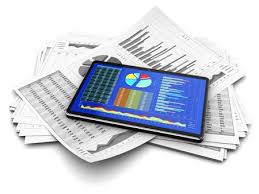 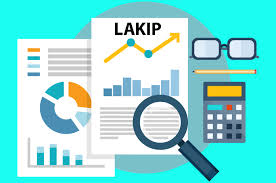 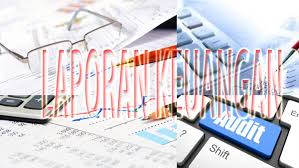 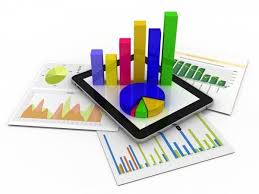 SASARAN STRATEGIS IMeningkatnya Tata Kelola Organisasi .NoINDIKATOR KINERJASATUANTARGETREALISASI% CAPAIAN12Nilai evaluasi akuntabilitas kinerjaPersentase capaian realisasi fisik dan keuangan pelaksanaan program/kegiatanNilai%%BB(72)95(fisik)95 (keuangan)B(60,92)99,8091,56-84,61%105,0596,38NOKATEGORINILAI ANGKAINTERPRETASI1AA>90-100Sangat Memuaskan2A>80-90Memuaskan,memimpin perubahan, berkinerja tinggi dan sangat akuntabel3BB>70-80Sangat baik, akuntabel, berkinerja baik, memiliki sistem manajemen kinerja yang andal4B>60-70Baik, akuntabilitas kinerjanya sudah baik, memiliki sistem yang dapat digunakan untuk manajemen kinerja dan perlu sedikit perbaikan5CC>50-60Cukup (Memadai), akuntabilitas kinerjanya sudah cukup baik, taat kebijakan, memiliki sistem yang dapat digunakan untuk memproduksi informasi kinerja untuk pertanggungjawaban, perlu banyak perbaikan tidak mendasar6C>30-50Kurang, system dan tatanan kurang dapat diandalkan, memiliki system untuk manajemen kinerja tapi perlu banyak perbaikan monitor dan perbaikan yang mendasar7D0-30Sangat kurang, system tatanan tidak dapat diandalkan untuk penerapan manajemen kinerja, perlu banyak perbaikan, sebagian perubahan sangat mendasar.NOKOMPONEN PENILAIAN2015201620171Perencanaan Kinerja22,5220,1118,822Pengukuran Kinerja14,0716,8115,833Pelaporan Kinerja8,2110,039,284Evaluasi Internal6,426,156,115Pencapaian Sasaran/Kinerja Organisasi108,2510,88JumlahJumlah61,2161,3560,92NoIndikator KinerjaRealisasiRealisasiCapaianCapaianNoIndikator Kinerja20162017201620171Nilai Evaluasi Akuntabilitas Kinerja61,3560,9286,4184,61INDIKATOR KINERJASATUANTAHUN 2017TAHUN 2017%TAHUN 2021TAHUN 2021%INDIKATOR KINERJASATUANTargetRealisasi%TargetRealisasi s.d 2017%Nilai evaluasi akuntabilitas kinerjaNilaiBB(72)60,9284,61BB (76)60,9280,15NoKategoriNilai AngkaInterpretasi1AA>90-100Sangat Memuaskan2A>80-90Memuaskan, Memimpin perubahan, berkinerja tinggi, dan sangat akuntabel3BB>70-80Sangat Baik, Akuntabel, berkinerja baik, memiliki ystem manajemen kinerja yang andal.4B>60-70Baik, Akuntabilitas kinerjanya sudah baik, memiliki ystem yang dapat digunakan untuk manajemen kinerja, dan perlu sedikit perbaikan 5CC>50-60Cukup (Memadai), Akuntabilitas kinerjanya cukup baik, taat kebijakan, memiliki sistem yang dapat digunakan untuk memproduksi informasi kinerja untuk pertanggung jawaban, perlu banyak perbaikan tidak mendasar. 6C>30-50Kurang, Sistem dan tatanan kurang dapat diandalkan, memiliki sistem untuk manajemen kinerja tapi perlu banyak perbaikan minor dan perbaikan yang mendasar7D>0-30Sangat Kurang, Sistem dan tatanan tidak dapat diandalkan untuk penerapan manajemen kinerja; Perlu banyak perbaikan, sebagian perubahan yang sangat mendasar.Kinerja Badan Kesbangpol Prov.SumbarTargetBB (72)Realisasi60,92 (B)Capaian 84,61%NoProgramRealisasiRealisasiRealisasiRealisasiRealisasiRealisasiNoProgram201520152016201620172017NoProgramFisikKeuanganFisikKeuanganFisikKeuangan1Program Pelayanan Administrasi Perkantoran10097,810094,1710097,322Program Peningkatan Sarana dan Prasarana Aparatur10075,5310074,8010094,263Program Peningkatan Disiplin Aparatur10094,54100100100984Program Peningkatan Kapasitas Sumber Daya Aparatur10082,2110080,2110099,605Program Peningkatan Pengembangan Sistem Pelaporan Capaian Kinerja dan Keuangan10098,4210089,2510099,676Program Perencanaan, Pengelolaan, Pengawasan dan Pengendalian Kegiatan dan Aset SKPD100-100-10098,447Program Peningkatan Keamanan dan Kenyamanan Lingkungan10096,0510095,1710089,808Program Kemitraan Pengembangan Wawasan Kebangsaan10093,3410085,4810097,409Program Peningkatan Pemberantasan Penyakit Masyarakat (Pekat)10098,2910093,4210097,4410Program Pendidikan Politik Masyarakat10087,9310095,5510094,5411Program Pencegahan, Penanganan dan Rehabilitasi Penyalahgunaan Narkoba100-100-9173,15NoRincianRealisasi (%)Realisasi (%)Realisasi (%)Realisasi (%)Realisasi (%)Realisasi (%)NoRincianTahun 2015Tahun 2015Tahun 2016Tahun 2016Tahun 2017Tahun 2017NoRincianFisikKeuanganFisikKeuanganFisikKeuangan1Belanja Langsung98,8092,6596,6192,1799,8091,562Belanja Tidak Langsung10096,9610093,8410087,84NoIndikator KinerjaRealisasiRealisasiRealisasiRealisasi	Capaian		Capaian		Capaian		Capaian	NoIndikator Kinerja20162016201720172016201620172017FisikKeuFisikKeuFisikKeuFisikKeu1Persentase capaian realisasi fisik dan keuangan pelaksanaan program/kegiatan96,6192,1799,8091,56101,797,02105,0596,38INDIKATOR KINERJASATUANTAHUN 2017TAHUN 2017%TAHUN 2021TAHUN 2021%INDIKATOR KINERJASATUANTargetRealisasi%TargetRealisasi s.d 2017%Persentase capaian realisasi fisik dan keuangan pelaksanaan program/kegiatan%95(fisik)95(keuangan)99,80(fisik)91,56(keuangan)105,0596,3895%95%99,80(fisik)91,56(keuangan)105,0596,38PROGRAM/KEGIATANOUTPUTANGGARANREALISASI%Program Pelayanan Administrasi PerkantoranProgram Pelayanan Administrasi PerkantoranProgram Pelayanan Administrasi PerkantoranProgram Pelayanan Administrasi PerkantoranProgram Pelayanan Administrasi PerkantoranPenyediaan Jasa Surat MenyuratTerlaksananya pengiriman dan penerimaan surat masuk dan surat keluar sebanyak  4.000 surat14.000.00013.980.10099,86Penyediaan Jasa Komunikasi, Sumber Daya Air dan ListrikTerlaksananya penyediaan jasa komunikasi, sumber daya air dan listrik selama 12 bulan154.617.324142.086.89191,90Penyediaan  Jasa Peralatan dan Perlengkapan KantorTersedianya spanduk, bendera dan baliho serta plang nama untuk kebutuhan kantor selama 12 bulan26.500.00026.390.00099,58Penyediaan Jasa Kebersihan, Pengamanan dan Sopir KantorTerlaksananya penyediaan jasa kebersihan, pengaman dan sopir kantor selama 12 bulan298.000.000285.860.45295,93Penyediaan alat tulis kantorTerlaksananya penyediaan ATK selama 12 bulan40.000.00039.991.98599,98Penyediaan barang cetakan dan penggandaanTerlaksananya penyediaan barang cetak dan penggandaan sebanyak 10 jenis30.000.00029.966.49899,89Penyediaan komponen instalasi listrik, penerangan bangunan kantorTerlaksananya penyediaan alat listrik/penerangan bangunan kantor selama 12 bulan6.000.0005.989.40099,82Penyediaan bahan bacaan dan peraturan perundang-undangan Terlaksananya penyediaan bahan bacaan dan peraturan perundangan sebanyak 196 eks/12 bulan15.000.00014.890.00099,27Penyediaan makanan dan minumanTerlaksananya penyediaan makanan dan minuman sebanyak 692 ktk/12 bulan18.000.00017.983.00099,91Rapat-rapat koordinasi dan konsultasi dalam dan luar daerahTerlaksananya rapat-rapat koordinasi dan konsultasi ke dalam dan luar daerah sebanyak 50 kali/12 bulan550.000.000544.090.70998,93Program Peningkatan Sarana dan Pra Sarana AparaturProgram Peningkatan Sarana dan Pra Sarana AparaturProgram Peningkatan Sarana dan Pra Sarana AparaturProgram Peningkatan Sarana dan Pra Sarana AparaturProgram Peningkatan Sarana dan Pra Sarana AparaturPemeliharaan Rutin/Berkala Kendaraan Dinas/OprasionalTerpeliharanya kendaraan dinas SKPD sebanyak 5 unit75.000.00070.280.60393,71Pemeliharaan Rutin/Berkala Peralatan/Perlengkapan KantorTerlaksananya pemeliharaan peralatan dan perlengkapan kantor sebanyak 3 jenis12,000,0005.700.00047,50Rehabilitasi sedang/berat gedung kantorTerlaksananya rehabilitasi sedang/berat 1 unit gedung kantor50.000.00049.720.00099,94Pemeliharaan rutin/berkala alat studio, alat  komunikasi dan alat informasiTerlaksananya pemeliharaan alat studio, komunikasi dan informasi sebanyak 2 unit3.000.0001.500.000050Pemeliharaan rutin/berkala komputer dan jaringan komputerisasiTerlaksananya pemeliharaan rutin/berkala komputer dan jaringan komputerisasi sebanyak 8 unit11.000.00011.000.000100Pemeliharaan Rutin/Berkala Gedung KantorGedung kantor yang terpelihara sebanyak 1 unit75.000.00074.826.00099,77Program Peningkatan Disiplin AparaturProgram Peningkatan Disiplin AparaturProgram Peningkatan Disiplin AparaturProgram Peningkatan Disiplin AparaturProgram Peningkatan Disiplin AparaturPengadaan Pakaian Dinas beserta kelengkapannyaTerlaksananya penyediaan PDH sebanyak 50 stel27.000.00026.460.00098Program Peningkatan Kapasitas Sumber Daya AparaturBimbingan Teknis Impelmentasi Peraturan Perundang-UndanganBintek yang diikuti sebanyak 2 jenis bimtek50.000.00049.799.00099,60Program Peningkatan Pengembangan Sistem Pelaporan Capaian Kinerja dan KeuanganProgram Peningkatan Pengembangan Sistem Pelaporan Capaian Kinerja dan KeuanganProgram Peningkatan Pengembangan Sistem Pelaporan Capaian Kinerja dan KeuanganProgram Peningkatan Pengembangan Sistem Pelaporan Capaian Kinerja dan KeuanganProgram Peningkatan Pengembangan Sistem Pelaporan Capaian Kinerja dan KeuanganPenyusunan Laporan Capaian Kinerja dan Ikhtisar Realisasi Kinerja SKPDTerlaksananya penyusunan laporan capaian kinerja SKPD sebanyak 15 laporan20.000.00019.983.10099,92Penatausahaan Keuangan SKPDTerlaksananya penatausahaan keuangan daerah selama 12 bulan150.000.000149.453.60099,64Program Perencanaan, Pengelolaan, Pengawasan  dan Pengendalian Kegiatan dan AsetProgram Perencanaan, Pengelolaan, Pengawasan  dan Pengendalian Kegiatan dan AsetProgram Perencanaan, Pengelolaan, Pengawasan  dan Pengendalian Kegiatan dan AsetProgram Perencanaan, Pengelolaan, Pengawasan  dan Pengendalian Kegiatan dan AsetProgram Perencanaan, Pengelolaan, Pengawasan  dan Pengendalian Kegiatan dan AsetPenyusunan Perencanaan dan Penganggaran SKPDTerlaksananya penyusunan dokumen perencanaan dan penganggaran sebanyak 7 dokumen50.000.00048.042.20096,08Monitoring dan Evaluasi Program dan Kegiatan SKPDTerlaksananya monitoring dan evaluasi program serta rapat kerja di jajaran Kesbangpol se-Sumbar sebanyak 24 kali monitoring dan 2 kali rapat kerja330.206.763329.126.01899,67Pengelolaan, Pengawasan dan Pengendalian Aset SKPDTerlaksananya pengelolaan, pengawasan dan pengendalian asset SKPD sebanyak 8 dokumen45.406.00041.797.92592,05NoTujuanSasaran Strategis1Terwujudnya stabiltas keamanan di Sumatera BaratMeningkatnya keamanan, ketentraman dan ketertiban masyarakat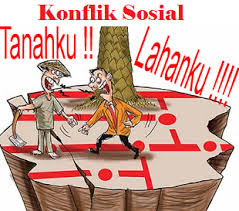 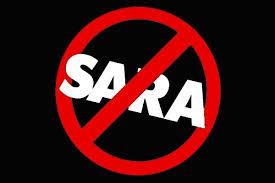 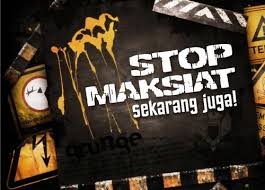 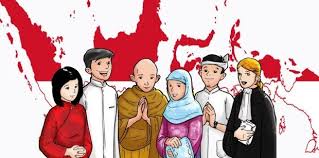 SASARAN STRATEGIS IIMeningkatnya Keamanan, Ketentraman dan Ketertiban Masyarakat .NoINDIKATOR KINERJASATUANTARGETREALISASI% CAPAIAN12Persentase penurunan konflik sosial di SumbarPersentase penurunan angka kriminalitas di Sumbar%%5%5%25%5,88%500%117,6%NoKonflik SosialTahun 2015Tahun 2016Tahun 20171Konflik Lahan/Tanah Ulayat1 kasus1 kasus2 kasus2Konflik Perbatasan1 kasus2 kasus-3Konflik SARA1 kasus -4Konflik Sumber Daya Alam2 kasus1 kasus1 kasusTotalTotal5 kasus4 kasus3 kasusNoIndikator KinerjaRealisasiRealisasiCapaianCapaianNoIndikator Kinerja20162017201620171Persentase penurunan konflik sosial di Sumbar20%25%400%500%Indikator kinerjaSatuanTahun 2017Tahun 2017%Tahun 2021Tahun 2021%Indikator kinerjaSatuanTargetRealisasi%TargetRealisasi s.d 2017%Persentase penurunan konflik sosial di Sumbar%525500302583,33%NoKasusTahun 2015Tahun 2016Tahun 20171Curat3137312029252Curas4424955093Curanmor3162297531434Pembakaran/Kebakaran1841461485Perkosaan35659576Perjudian1952162457Pembunuhan1118208Penipuan1208132411589Perusakan74766860010Narkoba34663582411Penganiayaan311730242305TotalTotal12.90512.68011.934NoIndikator KinerjaRealisasiRealisasiCapaianCapaianNoIndikator Kinerja20162017201620171Persentase penurunan angka kriminalitas di Sumbar1,74%5,88%34,8%117,6%INDIKATOR KINERJASATUANTAHUN 2017TAHUN 2017%TAHUN 2021TAHUN 2021%INDIKATOR KINERJASATUANTargetRealisasi%TargetRealisasi s.d 2017%Persentase penurunan angka kriminalitas di Sumbar%55,88117,6305,8819,6%PROGRAM/KEGIATANOUTPUTANGGARANREALISASI%Program Peningkatan Keamanan dan Kenyamanan LingkunganProgram Peningkatan Keamanan dan Kenyamanan LingkunganProgram Peningkatan Keamanan dan Kenyamanan LingkunganProgram Peningkatan Keamanan dan Kenyamanan LingkunganProgram Peningkatan Keamanan dan Kenyamanan LingkunganMonitoring Penanganan Masaalah Strategis DaerahTerlaksananya koordinasi dan pelaporan terkait penanganan masalah strategis daerah serta 10 kali rapat terkait saber pungli di daerah 1.215.000.0001.014.794.44483,52Monitoring Pemantauan Orang AsingTerlaksananya 4 kali monitoring dan pemantauan orang asing serta terhimpunnya 1 laporan keberadaan orang asing 50.000.00047.880.46095,76Pengawasan  Peningkatan Kewaspadaan Dini MasyarakatTerlaksananya 1 kali pengawasan peningkatan kewaspadaan dini masyarakat dan 1  laporan 80.000.00078.743.62098,43Koordinasi dan Rakor Ketahanan Ekonomi dan Sosial Budaya di SumbarTerlaksananya 1 kali rapat koordinasi ketahanan ekonomi dan sosial budaya 35.000.00034.392.72598,26Optimalisasi Pelaksanaan Tim Terpadu Penanganan Konflik SosialTerlaksananya optimalisasi pelaksanaan tim terpadu penanganan konflik sosial  210.000.000207.319.37398,72Pengawasan dan Pencegahan Terorisme di DaerahTerdatanya infromasi potensi terorisme dan aksi terorisme di daerah (1 database)50.000.00049.300.01098,60Program Kemitraan Pengembangan Wawasan KebangsaanProgram Kemitraan Pengembangan Wawasan KebangsaanProgram Kemitraan Pengembangan Wawasan KebangsaanProgram Kemitraan Pengembangan Wawasan KebangsaanProgram Kemitraan Pengembangan Wawasan KebangsaanMonitoring dan evaluasi aliran kepercayaan masyarakatTerlaksananya 6 kali  monitoring dan evaluasi aliran kepercayaan masyarakat 35.000.00033.964.27597,04Koordinasi dan Pembinaan Forum Kerukunan Umat BeragamaTerlaksananya 9 kali pembinaan dan koordinasi kerukunan umat beragama di 130.000.000127.276.00097,90Sosialisasi Pewarisan Nilai-Nilai Luhur BangsaTerlaksananya 2 kali sosialisasi pewarisan nilai-nilai luhur bangsa 160.000.000154.596.94896,62Penguatan wawasan bela negara Terlaksananya 2 kali penguatan wawasan bela negara 210.000.000204.064.10097,17Pembinaan dan koordinasi pemantapan idiologi dan wawasan kebangsaanTerlaksananya 9 kali pembinaan dan koordinasi pemantapan idiologi dan wawasan 80.000.00079.609.90099,51Penguatan Pusat Pendidikan Wawasan KebangsaanTerlaksananya 1 kali sosialisasi penguatan pusat pendidikan wawasan 85.000.00084.378.45099,27Penguatan Forum Pembauran KebangsaanTerlaksananya 1 kali penguatan forum pembauran kebangsaan 75.000.00070.987.40094,65Program  Peningkatan Pemberantasan Penyakit MasyarakatProgram  Peningkatan Pemberantasan Penyakit MasyarakatProgram  Peningkatan Pemberantasan Penyakit MasyarakatProgram  Peningkatan Pemberantasan Penyakit MasyarakatProgram  Peningkatan Pemberantasan Penyakit MasyarakatPengawasan dan Pencegahan Pemberanta-san Perbuatan MaksiatTerlaksananya 1 kali pengawasan dan sosialisasi pencegahan pemberantasan perbuatan maksiat 60.000.00058.464.25497,44Program Pencegahan, Penanganan dan Rehabilitasi Penyalahgunaan NarkobaProgram Pencegahan, Penanganan dan Rehabilitasi Penyalahgunaan NarkobaProgram Pencegahan, Penanganan dan Rehabilitasi Penyalahgunaan NarkobaProgram Pencegahan, Penanganan dan Rehabilitasi Penyalahgunaan NarkobaProgram Pencegahan, Penanganan dan Rehabilitasi Penyalahgunaan NarkobaKoordinasi Peringatan  Hari Anti Narkotika Internasional (HANI)Terlaksananya 1 kali peringa-tan HANI, 5 kali sosialisasi P4GN serta 1 NA dan Perda Narkoba775.000.000566.880.25073,15NoTujuanSasaran Strategis1Terwujudnya situasi dan kondisi politik yang demokratisMeningkatnya kualitas demokrasi di Sumatera Barat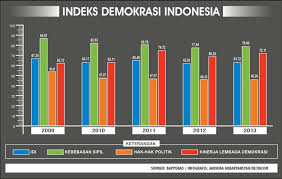 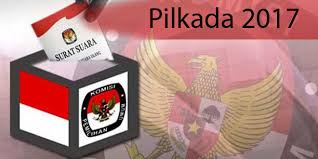 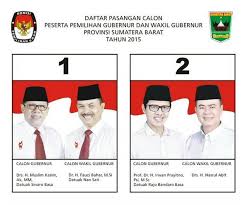 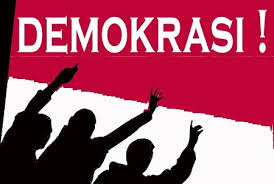 SASARAN STRATEGIS IIIMeningkatnya kualitas demokrasi di Sumatera BaratNoINDIKATOR KINERJASATUANTARGETREALISASI% CAPAIAN1Nilai Indeks Demokrasi Indonesia (IDI) di SumbarNilai6854,4180,01%KETTahun 2015Tahun 2016Tahun 2017Nilai IDI di Sumbar63,9967,4654,41NoNama Variabel20162017Selisih1Kebebasan Berkumpul dan Berserikat10010002Kebebasan Berpendapat72,2386,1213,883Kebebasan Berkeyakinan26,6331,124,494Kebebasan dari Diskriminasi93,3868,72-24,675Hak memilih dan dipilih73,3174,120,426Partisipasi politik dalam pengambilan keputusan dan pengawasan65,8334,53-31,307Pemilu yang bebas dan adil10010008Peran DPRD22,5343,5721,059Peran Partai Politik10022,78-77,2210Peran Birokrasi Pemerintah Daerah87,9734,59-53,3811Peran Peradilan yang Independen1001000NoIndikator KinerjaRealisasiRealisasiCapaianCapaianNoIndikator Kinerja20162017201620171Nilai Indeks Demokrasi Indonesia (IDI) di Sumbar67,4654,41112,4380,01INDIKATOR KINERJASATUANTAHUN 2017TAHUN 2017%TAHUN 2021TAHUN 2021%INDIKATOR KINERJASATUANTargetRealisasi%TargetRealisasi s.d 2017%Nilai Indeks Demokrasi Indonesia (IDI) di SumbarNilai6854,4180,017654,4171,59PROGRAM/KEGIATANOUTPUTANGGARANREALISASI%Program Peningkatan Keamanan dan Kenyamanan LingkunganProgram Peningkatan Keamanan dan Kenyamanan LingkunganProgram Peningkatan Keamanan dan Kenyamanan LingkunganProgram Peningkatan Keamanan dan Kenyamanan LingkunganProgram Peningkatan Keamanan dan Kenyamanan LingkunganKoordinasi dan Pemantauan Pelaksanaan PemilukadaTerlaksananya Pemilukada di 6 kab/kota dengan aman,tertib dan lancar280.000.000277.076.78798,96Fasilitasi PAW anggota kab/kota di SumbarTerlaksananya 10 kali fasilitasi PAW anggota DPRD kab/kota di Sumbar70.000.00066.254.36094,65Pengeloaan Bantuan Keuangan Partai PolitikTerlaksananya `4  kali rapat pembahasan persyaratan administrasi pengajuan bantuan keuangan parpol80.000.00073.501.56091,88Sosialisasi Undang-Undang Tentang PemiluTerlaksananya 1 kali sosialisasi undang-undang tentang pemilu80.000.00077.868.28197,34Program Pendidikan Politik MasyarakatProgram Pendidikan Politik MasyarakatProgram Pendidikan Politik MasyarakatProgram Pendidikan Politik MasyarakatProgram Pendidikan Politik MasyarakatBintek pengajuan dan pertanggungjawaban bantuan keuangan partai politikTerlaksananya 1 kali bimtek dan pertanggung-jawaban keuangan75.000.00067.404.24789,87Sosialisasi Kelompok Kerja Indeks Demokrasi Indonesia (IDI)Terlaksananya sosialisasi bagi aparatur dan anggota Pokja IDI75.000.00073.507.55598,01Dialog Politik Bersama Partai Politik, Ormas dan Tokoh MasyarakatTerlaksanakan 2 kali dialog politik bersama partai politik, ormas dan tokoh masyarakat100.000.00092.428.15992,43NoSasaranIndikator Kinerja% Capaian Kinerja% Penyerapan AnggaranTingkat Efisiensi1Meningkatnya tata kelola organisasi Nilai Evaluasi Akuntabilitas Kinerja Persentase capaian realisasi fisik dan keuangan pelaksanaan  program/kegiatan86,41%105,05%(fisik)96,38%(keuangan)97,19%2,81%2Meningkatnya keamanan, ketentraman, dan ketertiban masyarakatPersentase penurunan konflik sosial di SumbarPersentase penurunan angka kriminalitas di Sumbar500%117,682,09%17,91%3Meningkatnya kualitas demokrasi di Sumatera BaratNilai Indeks Demikrasi Indonesia (IDI) di Sumbar80,01%95,94%4,06%URAIANAPBDREALISASISISA ANGGARANPERSENTASEBelanja tidak langsung4.840.744.9704.252.022.770588.722.20087,84- Belanja Gaji dan Tunjangan3.708.254.5703.140.362.418567.892.15284,69Belanja Tambahan Penghasilan PNS1.132.490.4001.111.660.35220.830.04898,16Belanja langsung6.250.730.0875.723.393.356527.336.73191,56Belanja barang dan jasa6.200.730.0875.673.673.536527.056.55191,50Belanja modal50.000.00049.720.000280.00099,44BELANJA11.091.475.0579.975.416.1261.116.058.93189,93%BAB IVPENUTUP